Приложение 1 УТВЕРЖДЕНОрешением Земского СобранияДобрянского муниципального районаот 27.03.2019 №489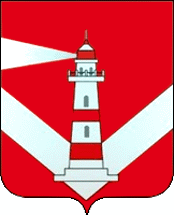 Генеральный план Краснослудского сельского поселения Добрянского муниципального района Пермского краяГЕНЕРАЛЬНЫЙ ПЛАНТом IПоложение о территориальном планированииШифр: А-26.785-16 ГП.ПТПЗаказчик: Муниципальное казенное учреждение «Управление градостроительства и инфраструктуры администрации Добрянского муниципального района»Директор ООО «Архивариус»                       К. Н. ГребенщиковМагнитогорск, 2016 г.СОСТАВ ПРОЕКТА
Генеральный планОсновная часть проектаТом I шифр А-26.785-16 ГП.ПТППоложение о территориальном планировании.Том I.I шифр А-26.785-16 ГП.ОЧПГрафические материалы:Материалы по обоснованию проектаТом II шифр А-26.785-16 ГП.ПЗПояснительная записка.Том II.I шифр А-26.785-16 ГП.МОПГрафические материалы:План красных линийТом IV шифр А-26.785-16 ПКЛГрафические материалы:Запись главного архитектораНастоящий проект разработан с соблюдением действующего законодательства в области архитектурной деятельности и градостроительства, техническими регламентами и санитарно-эпидемиологическими нормами.Генеральный план соответствует требованиям статьи 23 Градостроительного кодекса Российской Федерации от 29.12.2004 г. № 190-ФЗ.Главный архитектор проекта	 _________________	А.С. КомпаниецСостав участников проектаСодержаниеВВЕДЕНИЕ	71. СВЕДЕНИЯ О ВИДАХ, НАЗНАЧЕНИИ И НАИМЕНОВАНИЯХ ПЛАНИРУЕМЫХ ДЛЯ РАЗМЕЩЕНИЯ ОБЪЕКТОВ МЕСТНОГО ЗНАЧЕНИЯ ПОСЕЛЕНИЯ, ИХ ОСНОВНЫЕ ХАРАКТЕРИСТИКИ, ИХ МЕСТОПОЛОЖЕНИЕ (ДЛЯ ОБЪЕКТОВ МЕСТНОГО ЗНАЧЕНИЯ, НЕ ЯВЛЯЮЩИХСЯ ЛИНЕЙНЫМИ ОБЪЕКТАМИ, УКАЗЫВАЮТСЯ ФУНКЦИОНАЛЬНЫЕ ЗОНЫ), А ТАКЖЕ ХАРАКТЕРИСТИКИ ЗОН С ОСОБЫМИ УСЛОВИЯМИ ИСПОЛЬЗОВАНИЯ ТЕРРИТОРИЙ В СЛУЧАЕ, ЕСЛИ УСТАНОВЛЕНИЕ ТАКИХ ЗОН ТРЕБУЕТСЯ В СВЯЗИ С РАЗМЕЩЕНИЕМ ДАННЫХ ОБЪЕКТОВ	111.1 Сведения о видах, назначении и наименованиях планируемых для размещения объектов местного значения сельского поселения, их основные характеристики, их местоположение	111.2 Характеристики зон с особыми условиями использования территории	282. ПАРАМЕТРЫ ФУНКЦИОНАЛЬНЫХ ЗОН, А ТАКЖЕ СВЕДЕНИЯ О ПЛАНИРУЕМЫХ ДЛЯ РАЗМЕЩЕНИЯ В НИХ ОБЪЕКТАХ ФЕДЕРАЛЬНОГО ЗНАЧЕНИЯ, ОБЪЕКТАХ РЕГИОНАЛЬНОГО ЗНАЧЕНИЯ, ОБЪЕКТАХ МЕСТНОГО ЗНАЧЕНИЯ, ЗА ИСКЛЮЧЕНИЕМ ЛИНЕЙНЫХ ОБЪЕКТОВ	342.1 Параметры функциональных зон	342.2 Сведения о планируемых для размещения объектах федерального значения, объектах регионального значения, объектах местного значения, за исключением линейных объектов	35Карта планируемого размещения объектов местного значения. Карта границ населенных пунктов. Карта функциональных зон	40Карта планируемого размещения объектов местного значения. Карта границ населенных пунктов. Карта функциональных зон. д.Залесная д.Кулигино	41Карта планируемого размещения объектов местного значения. Карта границ населенных пунктов. Карта функциональных зон п.ст.Пятый км, д.Городище	42Карта планируемого размещения объектов местного значения. Карта границ населенных пунктов. Карта функциональных зон. д.Адищево	43Карта планируемого размещения объектов местного значения. Карта границ населенных пунктов. Карта функциональных зон. д.Бобки, п.ст.Бобки	44Карта планируемого размещения объектов местного значения. Карта границ населенных пунктов. Карта функциональных зон. д.Боровково д.Гари	45Карта планируемого размещения объектов местного значения. Карта границ населенных пунктов. Карта функциональных зон. д.Ельники	46Карта планируемого размещения объектов местного значения. Карта границ населенных пунктов. Карта функциональных зон. д.Конец гор	47Карта планируемого размещения объектов местного значения. Карта границ населенных пунктов. Карта функциональных зон. с.Красная Слудка	48Карта планируемого размещения объектов местного значения. Карта границ населенных пунктов. Карта функциональных зон. п.ст.Пальники	49ВВЕДЕНИЕПроект разработан ООО «Архивариус» по заказу Муниципального казенного учреждения «Управление градостроительства и инфраструктуры администрации Добрянского муниципального района» (Муниципальный контракт №57/16 от 05.05.2016) в соответствии с:- Градостроительным кодексом РФ от 29.12.2004 № 190-ФЗ;- Земельным Кодексом РФ от 25.10.2001 № 136-ФЗ; - Водным Кодексом РФ от 03.06.2006 № 74-ФЗ;- Лесным Кодексом РФ от 04.12.2006 № 200-ФЗ;- Федеральным законом от 06.10.2003 № 131-ФЗ «Об общих принципах организации местного самоуправления в РФ»;- Федеральным законом от 18.06.2001 № 78-ФЗ «О землеустройстве»;- Федеральным законом от 14.03.1995 № 33-ФЗ «Об особо охраняемых территориях»;- Федеральным законом от 25.06.2002 № 73-ФЗ «Об объектах культурного наследия, памятниках истории и культуры народов Российской Федерации»;- Федеральным законом от 30.03.1999 № 52-ФЗ «О санитарно-эпидемиологическом благополучии населения»;- Федеральным законом от 21.12.1994 № 68-ФЗ «О защите населения и территорий от чрезвычайных ситуаций природного и техногенного характера»;- Федеральным законом от 10.01.2002 № 7-ФЗ «Об охране окружающей среды»;- Федеральным законом от 21.12.1994 № 69-ФЗ «О пожарной безопасности»;- Федеральным законом от 24.07.2007 № 221-ФЗ «О государственном кадастре недвижимости»;- Федеральным законом от 15.04.1998 N 66-ФЗ «О садоводческих, огороднических и дачных некоммерческих объединениях граждан»;- Федеральным законом от 22.07.2008 № 123-ФЗ «Технический регламент о требованиях пожарной безопасности»;- Федеральным законом от 26.03.2003 № 35-ФЗ «Об электроэнергетике»;- Федеральным законом от 27.07.2010 № 190-ФЗ «О теплоснабжении»;- Федеральным законом от 21.07.2011 № 256-ФЗ «О безопасности объектов топливно-энергетического комплекса»;- Федеральным законом от 31.03.1999 № 69-ФЗ «О газоснабжении в Российской Федерации»;- Федеральным законом от 07.12.2011 № 416-ФЗ «О водоснабжении и водоотведении»;- Федеральным законом от 07.07.2003 № 126-ФЗ «О связи»;- Федеральным законом от 04.12.2007 № 329-ФЗ «О физической культуре и спорте в Российской Федерации»;- Федеральным законом от 21.07.1997 № 116-ФЗ «О промышленной безопасности опасных производственных объектов»;- Федеральным законом от 30.12.2015 N 431-ФЗ «О геодезии, картографии и пространственных данных и о внесении изменений в отдельные законодательные акты Российской Федерации»;- СНиП 11-04-2003 «Инструкция о порядке разработки, согласования, экспертизы и утверждения градостроительной документации»;- Методическими рекомендациями по разработке проектов генеральных планов поселений и городских округов (утв. Приказом Министерства регионального развития РФ от 26.05.2011 г. № 244);- СП 42.13330.2016 «СНиП 2.07.01-89* Градостроительство. Планировка и застройка городских и сельских поселений» (утв. Приказом Минстроя России от 30.12.2016 г. № 1034/пр);- СанПиН 2.2.1/2.1.1.1200-03 «Санитарно-защитные зоны и санитарная классификация предприятий, сооружений и иных объектов»;- Действующим законодательством в области архитектурной деятельности и градостроительства, строительными и санитарно-эпидемиологическими нормами;- Постановлением Правительства РФ от 3 февраля 2014 года № 71 «Об утверждении Правил направления органами государственной власти и органами местного самоуправления документов, необходимых для внесения сведений в государственный кадастр недвижимости, в федеральный орган исполнительной власти, уполномоченный в области государственной регистрации прав на недвижимое имущество и сделок с ним, кадастрового учета и ведения государственного кадастра недвижимости, а также о требованиях к формату таких документов в электронной форме»;- Постановлением Правительства РФ от 30 июля 2009 года № 621 «Об утверждении формы карты (плана) объекта землеустройства и требований к ее составлению»;- Постановлением Правительства Российской Федерации от 25.04.2012 № 390 «О противопожарном режиме»;- Постановлением Правительства Российской Федерации от 17.10.2009 № 823 «О схемах и программах перспективного развития электроэнергетики»;- Постановлением Правительства Российской Федерации от 08.08.2012 № 808 «Об организации теплоснабжения в Российской Федерации и о внесении изменений в некоторые акты Правительства Российской Федерации»;- Постановлением Правительства Российской Федерации от 05.09.2013 № 782 «О схемах водоснабжения и водоотведения»;- Постановлением Правительства Российской Федерации от 29.10.2010 № 870 «Об утверждении технического регламента о безопасности сетей газораспределения и газопотребления»;- Постановление Правительства Российской Федерации от 24.02.2009 № 160 «О порядке установления охранных зон объектов электросетевого хозяйства и особых условий использования земельных участков, расположенных в границах таких зон»; - Постановление Правительства Российской Федерации от 20.11.2000 № 878 «Об утверждении Правил охраны газораспределительных сетей»;- Постановлением Правительства РФ от 20.08.2009 №688 «Об утверждении правил установления на местности границ объектов землеустройства»;- Постановление Госгортехнадзора России от 22.04.1992 № 9 «Правила охраны магистральных трубопроводов»;- Приказом Министерства регионального развития РФ от 07.12.2016 N 793 «Об утверждении требований к описанию и отображению в документах территориального планирования объектов федерального значения, объектов регионального значения, объектов местного значения»;- Приказом Министерства регионального развития РФ от 27.03.2012 № 69 «Об утверждении порядка согласования проектов документов территориального планирования муниципальных образований, состава и порядка работы согласительной комиссии при согласовании проектов документов территориального планирования муниципальных образований»; - Приказом Министерства регионального развития РФ от 01.09.2014 № 540 «Об утверждении классификатора видов разрешенного использования земельных участков»;- Приказом Министерства регионального развития РФ от 26.05.2011 № 244 «Об утверждении методических рекомендаций по разработке проектов генеральных планов поселений и городских округов»;- Приказом Министерства экономического развития Российской Федерации от 20.10.2010 № 503 «Об установлении требований к формату документов, представляемых в электронном виде в процессе информационного взаимодействия при ведении государственного кадастра недвижимости»;- Приказом от 1.08.2014 № П/369 "О реализации информационного взаимодействия при ведении государственного кадастра недвижимости в электронном виде";- Приказом Минэкономразвития России от 01.09.2014 N 540 "Об утверждении классификатора видов разрешенного использования земельных участков";- Приказом Минэкономразвития России от 3.06.2011 № 267 «Об утверждении порядка описания местоположения границ объектов землеустройства»;- Приказом Министерства энергетики Российской Федерации от 29.07.2011 № 316 «Об утверждении схемы размещения генерирующих объектов электроэнергетики на основе использования возобновляемых источников энергии на территории Российской Федерации»;- Приказом Министерства энергетики Российской Федерации от 13.08.2012 № 387 «Об утверждении схемы и программы развития Единой энергетической системы России на 2012 - 2018 годы»;- Приказом Федерального агентства лесного хозяйства от 10.06.2011 № 223 «Об утверждении правил использования лесов для строительства, реконструкции, эксплуатации линейных объектов»;- Приказом Министерства регионального развития Российской Федерации от 02.04.2013 № 123 «Об утверждении технико-технологических требований к обеспечению взаимодействия федеральной государственной информационной системы территориального планирования с другими информационными системами»;- Приказом Министерства регионального развития Российской Федерации от 02.04.2013 № 127 «Об утверждении требований к структуре и форматам информации, составляющей информационный ресурс федеральной государственной системы территориального планирования»;- Правилами устройства электроустановок, утвержденными приказом Министерства энергетики Российской Федерации от 20.06.2003 № 242;- Законом Пермского края от 12.05.2006 №3019-680 «Об установлении административно-территориальных границ населенных пунктов Добрянского района»;- Постановлением Правительства Пермского края от 23.04.2008 № 79-п «О включении земельных участков в границы населенных пунктов деревня Залесная и деревня Городище Краснослудского сельского поселения и деревня Бесово Полазненского городского поселения Добрянского муниципального района Пермского края и об изменении вида разрешенного использования земельных участков».При разработке генерального плана использованы следующие материалы:1. Утвержденная градостроительная документация:1. Утвержденная градостроительная документация:- Схема территориального планирования Российской Федерации в области здравоохранения, утвержденная Распоряжением Правительства Российской Федерации от 22.12.2012 № 2607-р;- Схема территориального планирования Российской Федерации в области высшего профессионального образования, утвержденная Распоряжением Правительства Российской Федерации от 26.02.2013 № 247-р;- Схема территориального планирования Российской Федерации в области федерального транспорта (железнодорожного, воздушного, морского, внутреннего водного транспорта) и автомобильных дорог федерального значения, утвержденная Распоряжением Правительства Российской Федерации от 19.03.2013 № 384-р (с изменениями);- Схема территориального планирования Российской Федерации в области федерального транспорта (в части трубопроводного транспорта), утвержденная Распоряжением Правительства Российской Федерации от 06.05.2015 № 816-р (с изменениями); - Схема территориального планирования Российской Федерации в области энергетики, утвержденная Распоряжением Правительства Российской Федерации от 01.08.2016 № 1634-р (с изменениями);- Схема территориального планирования Российской Федерации в области обороны страны и безопасности государства, утвержденная Указом президента Российской Федерации от 10.12.2015 № 615сс;- Схема территориального планирования Пермского края, утвержденная Постановлением Правительства Пермского края от 27.10.2009г. №780-п;- Схема территориального планирования Добрянского муниципального района Пермского края, утвержденная решением Земского Собрания Добрянского муниципального района от 25.12.2013г. № 710;- Генеральный план Краснослудского сельского поселения Добрянского муниципального района Пермского края, утвержденный Решением Совета депутатов Краснослудского сельского поселения от 02.08.2010г. № 92;- Правила землепользования и застройки Краснослудского сельского поселения Добрянского муниципального района Пермского края, утвержденные Решением Совета депутатов Краснослудского сельского поселения от 25.05.2014г. № 52.2. Исходные данные, выданные Администрацией Пермского края, в т.ч. техническое задание.3. Границы соседних землевладений, отводов участков под все виды использования сформированы на основании кадастрового плана территории (выписка из государственного кадастра недвижимости), предоставленного филиалом федерального государственного бюджетного учреждения «Федеральная кадастровая палата Федеральной службы государственной регистрации, кадастра и картографии» по Пермскому краю.Общая частьВ соответствии со статьей 23 Градостроительного кодекса РФ Генеральный план поселения содержит:1) положение о территориальном планировании;2) карту планируемого размещения объектов местного значения поселения или городского округа;3) карту границ населенных пунктов (в том числе границ образуемых населенных пунктов), входящих в состав поселения или городского округа;4) карту функциональных зон поселения или городского округа.Положение о территориальном планировании, содержащееся в генеральном плане, включает в себя:1) сведения о видах, назначении и наименованиях планируемых для размещения объектов местного значения поселения, городского округа, их основные характеристики, их местоположение (для объектов местного значения, не являющихся линейными объектами, указываются функциональные зоны), а также характеристики зон с особыми условиями использования территорий в случае, если установление таких зон требуется в связи с размещением данных объектов;2) параметры функциональных зон, а также сведения о планируемых для размещения в них объектах федерального значения, объектах регионального значения, объектах местного значения, за исключением линейных объектов.На картах соответственно отображаются:1) планируемые для размещения объекты местного значения поселения, городского округа, относящиеся к следующим областям:а) электро-, тепло-, газо- и водоснабжение населения, водоотведение;б) автомобильные дороги местного значения;в) физическая культура и массовый спорт, образование, здравоохранение, утилизация и переработка бытовых и промышленных отходов в случае подготовки генерального плана городского округа;г) иные области в связи с решением вопросов местного значения поселения, городского округа;2) границы населенных пунктов (в том числе границы образуемых населенных пунктов), входящих в состав поселения или городского округа;3) границы и описание функциональных зон с указанием планируемых для размещения в них объектов федерального значения, объектов регионального значения, объектов местного значения (за исключением линейных объектов) и местоположения линейных объектов федерального значения, линейных объектов регионального значения, линейных объектов местного значения.Расчетные сроки проекта.Проектом определено развитие муниципального образования до 2036 года (расчетный срок ГП - 20 лет), с выделением мероприятий, подлежащих первоочередной реализации - до 2026 года (1 очередь - 10 лет). Исходный год - 2016г.1. СВЕДЕНИЯ О ВИДАХ, НАЗНАЧЕНИИ И НАИМЕНОВАНИЯХ ПЛАНИРУЕМЫХ ДЛЯ РАЗМЕЩЕНИЯ ОБЪЕКТОВ МЕСТНОГО ЗНАЧЕНИЯ ПОСЕЛЕНИЯ, ИХ ОСНОВНЫЕ ХАРАКТЕРИСТИКИ, ИХ МЕСТОПОЛОЖЕНИЕ (ДЛЯ ОБЪЕКТОВ МЕСТНОГО ЗНАЧЕНИЯ, НЕ ЯВЛЯЮЩИХСЯ ЛИНЕЙНЫМИ ОБЪЕКТАМИ, УКАЗЫВАЮТСЯ ФУНКЦИОНАЛЬНЫЕ ЗОНЫ), А ТАКЖЕ ХАРАКТЕРИСТИКИ ЗОН С ОСОБЫМИ УСЛОВИЯМИ ИСПОЛЬЗОВАНИЯ ТЕРРИТОРИЙ В СЛУЧАЕ, ЕСЛИ УСТАНОВЛЕНИЕ ТАКИХ ЗОН ТРЕБУЕТСЯ В СВЯЗИ С РАЗМЕЩЕНИЕМ ДАННЫХ ОБЪЕКТОВ1.1 Сведения о видах, назначении и наименованиях планируемых для размещения объектов местного значения сельского поселения, их основные характеристики, их местоположениеПроектом предусмотрено размещение объектов местного значения в области электроснабжения, газоснабжения, автомобильных дорог, образования, физической культуры и массового спорта, а также обеспечения связью, теплоснабжением, водоснабжением, водоотведением, объектами коммунально-бытовых услуг, социального обеспечения, объектами культуры. Состав и размещение объектов жилищного строительства, торговли, сферы услуг, аптек, мобильных объектов, инженерной инфраструктуры необходимо предусмотреть при разработке проектов планировок.Таблица 1Сведения о видах, назначении и наименованиях планируемых для размещения объектов местного значения, их основные характеристики, их местоположение* - здесь и далее, под суммарной вместимостью подразумевается общий расчетный показатель на группу расселения в соответствии с действующими нормативами при достижении расчетного показателя населения. Точное расположение, вид и вместимость каждого отдельного ОКС определяется на этапе разработки проектов планировки территории.1.2 Характеристики зон с особыми условиями использования территорииВ границах населенных пунктов устанавливаются следующие зоны с особыми условиями использования территории:Санитарно-защитные зоныВ санитарно-защитной зоне не допускается размещать: жилую застройку, включая отдельные жилые дома, ландшафтно-рекреационные зоны, зоны отдыха, территории курортов, санаториев и домов отдыха, территорий садоводческих товариществ и коттеджной застройки, коллективных или индивидуальных дачных и садово-огородных участков, а также других территорий с нормируемыми показателями качества среды обитания; спортивные сооружения, детские площадки, образовательные и детские учреждения, лечебно-профилактические и оздоровительные учреждения общего пользования.Санитарно-защитные зоны от сельскохозяйственных и производственно-коммунальных предприятийДля предприятий устанавливаются следующие ориентировочные размеры санитарно-защитных зон:- промышленные объекты и производства первого класса - 1000 м;- промышленные объекты и производства второго класса - 500 м;- промышленные объекты и производства третьего класса - 300 м;- промышленные объекты и производства четвертого класса - 100 м;- промышленные объекты и производства пятого класса - 50 м.Полный перечень предприятий содержится в Томе II ПЗ.Санитарно-защитные зоны от объектов инженерной инфраструктуры- санитарно-защитная зона от трансформаторной подстанции - 20 м;- санитарно-защитная зона от газорегуляторного пункта - 10 м;- санитарно-защитная зона от газораспределительной станции - 300 м;- санитарно-защитная зона от канализационных очистных сооружений - 100, 150, 300м;- санитарно-защитная зона от локальных очистных сооружений - 15-30 м;- санитарно-защитная зона от ливневых очистных сооружений - 15-30 м.Санитарные разрывыХарактеристика и режим использования аналогичен режиму для санитарно-защитных зон.Санитарные разрывы от автомагистралей, линий железнодорожного транспорта.Величина санитарного разрыва для железнодорожных путей устанавливается в размере не менее 100 м.Величина санитарного разрыва от бровки земляного полотна автомобильных дорог до застройки необходимо принимать не менее для дорог:- I, II, III категорий до жилой застройки — 100 м, до садоводческих, огороднических, дачных объединений — 50 м;- IV категории до жилой застройки — 50 м, до садоводческих огороднических, дачных объединений — 25 м.Санитарные разрывы от объектов сетевого хозяйства электроэнергетикиДля ВЛ 330 кВ санитарный разрыв составляет 20 м по обе стороны от ВЛ.Санитарные разрывы от сооружений для хранения легкового транспортаСогласно СанПиН 2.2.1/2.1.1.1200-03, на территории располагаются санитарные разрывы от стоянок легкового транспорта.Таблица 2Разрыв от сооружений для хранения легкового автотранспорта до объектов застройкиЗооветеринарные разрывыУстановление зооветеринарных разрывов на местности производится в составе проектной документации на стадии генеральных планов сельскохозяйственных предприятий.Водоохранные зоныВ границах водоохранных зон запрещаются: 1) использование сточных вод в целях регулирования плодородия почв; 2) размещение кладбищ, скотомогильников, мест захоронения отходов производства и потребления, химических, взрывчатых, токсичных, отравляющих и ядовитых веществ, пунктов захоронения радиоактивных отходов; 3) осуществление авиационных мер по борьбе с вредными организмами; 4) движение и стоянка транспортных средств (кроме специальных транспортных средств), за исключением их движения по дорогам и стоянки на дорогах и в специально оборудованных местах, имеющих твердое покрытие; 5) размещение автозаправочных станций, складов горюче-смазочных материалов (за исключением случаев, если автозаправочные станции, склады горюче-смазочных материалов размещены на территориях портов, судостроительных и судоремонтных организаций, инфраструктуры внутренних водных путей при условии соблюдения требований законодательства в области охраны окружающей среды и Водного Кодекса), станций технического обслуживания, используемых для технического осмотра и ремонта транспортных средств, осуществление мойки транспортных средств; 6) размещение специализированных хранилищ пестицидов и агрохимикатов, применение пестицидов и агрохимикатов; 7) сброс сточных, в том числе дренажных, вод; 8) разведка и добыча общераспространенных полезных ископаемых (за исключением случаев, если разведка и добыча общераспространенных полезных ископаемых осуществляются пользователями недр, осуществляющими разведку и добычу иных видов полезных ископаемых, в границах предоставленных им в соответствии с законодательством Российской Федерации о недрах горных отводов и (или) геологических отводов на основании утвержденного технического проекта в соответствии со статьей 19.1 Закона Российской Федерации от 21 февраля 1992 года N 2395-1 "О недрах"). В целях предотвращения негативного воздействия поверхностных вод необходимо:1) соблюдать установленные статьей 67.1 Водного Кодекса Российской Федерации ограничения и условия осуществления хозяйственной деятельности в зонах возможного затопления, подтопления;2) исключить строительство нового жилья, садовых и дачных строений, объектов производственного и социального назначения, транспортной и энергетической инфраструктуры в зонах, подверженных риску затопления, подтопления (п. 4 Перечня поручений № Пр-2166 Президента Российской Федерации по итогам совещания по ликвидации последствий паводковой ситуации в регионах Российской Федерации 4 сентября 2014 г.);3) принять исчерпывающие меры по недопущению выделения земельных участков для садоводства и жилищного строительства в зонах, подверженных обрушению, а в случае их выделения бремя защиты от берегообрушения возлагать на собственников (арендаторов) земельных участков.В границах водоохранных зон допускаются проектирование, строительство, реконструкция, ввод в эксплуатацию, эксплуатация хозяйственных и иных объектов при условии оборудования таких объектов сооружениями, обеспечивающими охрану водных объектов от загрязнения, засорения, заиления и истощения вод в соответствии с водным законодательством и законодательством в области охраны окружающей среды. Выбор типа сооружения, обеспечивающего охрану водного объекта от загрязнения, засорения, заиления и истощения вод, осуществляется с учетом необходимости соблюдения установленных в соответствии с законодательством в области охраны окружающей среды нормативов допустимых сбросов загрязняющих веществ, иных веществ и микроорганизмов. В целях настоящей статьи под сооружениями, обеспечивающими охрану водных объектов от загрязнения, засорения, заиления и истощения вод, понимаются:1) централизованные системы водоотведения (канализации), централизованные ливневые системы водоотведения;2) сооружения и системы для отведения (сброса) сточных вод в централизованные системы водоотведения (в том числе дождевых, талых, инфильтрационных, поливомоечных и дренажных вод), если они предназначены для приема таких вод;3) локальные очистные сооружения для очистки сточных вод (в том числе дождевых, талых, инфильтрационных, поливомоечных и дренажных вод), обеспечивающие их очистку исходя из нормативов, установленных в соответствии с требованиями законодательства в области охраны окружающей среды и Водного Кодекса;4) сооружения для сбора отходов производства и потребления, а также сооружения и системы для отведения (сброса) сточных вод (в том числе дождевых, талых, инфильтрационных, поливомоечных и дренажных вод) в приемники, изготовленные из водонепроницаемых материалов.В границах прибрежных защитных полос наряду с вышеперечисленными ограничениями запрещаются:1) распашка земель;2) размещение отвалов размываемых грунтов;3) выпас сельскохозяйственных животных, организация для них летних лагерей, ванн.Таблица 3Характеристика наиболее крупных рекРыбоохранная зона (водного объекта рыбохозяйственного значения)Ширина рыбоохранной зоны рек и ручьев устанавливается от их истока до устья и составляет для рек и ручьев протяженностью до 10 километров - 50 метров, от 10 до 50 километров - 100 метров, от 50 километров и более - 200 метров. Ширина рыбоохранной зоны озера, водохранилища, за исключением водохранилища, расположенного на водотоке, или озера, расположенного внутри болота, устанавливается в размере 50 метров. Ширина рыбоохранной зоны водохранилища, расположенного на водотоке, устанавливается равной ширине рыбоохранной зоны этого водотока. Ширина рыбоохранных зон магистральных или межхозяйственных каналов совпадает по ширине с полосами отводов таких каналов. Рыбоохранные зоны для рек, ручьев или их частей, помещенных в закрытые коллекторы, не устанавливаются. Ширина рыбоохранных зон рек, ручьев, озер, водохранилищ, имеющих особо ценное рыбохозяйственное значение (места нагула, зимовки, нереста и размножения водных биологических ресурсов), устанавливается в размере 200 метров. Ширина рыбоохранных зон прудов, обводненных карьеров, имеющих гидравлическую связь с реками, ручьями, озерами, водохранилищами и морями, составляет 50 метров.Зоны санитарной охраны источников водоснабженияТребуется разработка и утверждение проектов зон ЗСО для всех источников водоснабжения.Подземный водозаборГраница первого пояса устанавливается на расстоянии не менее 30 м от водозабора - при использовании защищенных подземных вод и на расстоянии не менее 50 м - при использовании недостаточно защищенных подземных вод. Граница второго и третьего пояса ЗСО определяется гидродинамическими расчетами.В первом поясе ЗСО подземных водозаборов не допускается:- посадка высокоствольных деревьев;- все виды строительства, не имеющие непосредственного отношения к эксплуатации, реконструкции и расширению водопроводных сооружений;- прокладка трубопроводов различного назначения;- размещение жилых и хозяйственно-бытовых зданий;- проживание людей;- применение удобрений и ядохимикатов.Во втором и третьем поясе ЗСО подземных водозаборов не допускается:- закачка отработанных вод в подземные горизонты, подземного складирования твердых отходов и разработки недр земли,- размещение складов горюче-смазочных материалов, ядохимикатов и минеральных удобрений, накопителей промстоков, шламохранилищ и других объектов, обусловливающих опасность химического загрязнения подземных вод.Во втором поясе ЗСО подземных водозаборов не допускается:- размещение мест захоронения, скотомогильников, полей ассенизации, полей фильтрации, навозохранилищ, силосных траншей, животноводческих и птицеводческих предприятий и других объектов, обусловливающих опасность микробного загрязнения подземных вод;- применение удобрений и ядохимикатов; - рубка леса главного пользования.Водопроводные сооруженияГраница первого пояса ЗСО водопроводных сооружений принимается на расстоянии:- от стен запасных и регулирующих ёмкостей, фильтров и контактных осветлителей - не менее 30 м;- от водонапорных башен - не менее 10 м;- от остальных помещений (отстойники, реагентное хозяйство, склад хлора, насосные станции и др.) - не менее 15м.Ширину санитарно-защитной полосы следует принимать по обе стороны от крайних линий водопровода:а) при отсутствии грунтовых вод не менее 10 м при диаметре водоводов до 1 000 мм и не менее 20 м при диаметре водоводов более 1 000 мм;б) при наличии грунтовых вод - не менее 50 м вне зависимости от диаметра водоводов.В пределах санитарно-защитной полосы водоводов должны отсутствовать источники загрязнения почвы и грунтовых вод. Не допускается прокладка водоводов по территории свалок, полей ассенизации, полей фильтрации, полей орошения, кладбищ, скотомогильников, а также прокладка магистральных водоводов по территории промышленных и сельскохозяйственных предприятий.Охранные зоны Охранные зоны трубопроводовДля газораспределительных сетей устанавливаются следующие охранные зоны:а) вдоль трасс наружных газопроводов - в виде территории, ограниченной условными линиями, проходящими на расстоянии 2-х метров с каждой стороны газопровода;б) вдоль трасс подземных газопроводов из полиэтиленовых труб при использовании медного провода для обозначения трассы газопровода - в виде территории, ограниченной условными линиями, проходящими на расстоянии 3 метров от газопровода со стороны провода и 2 метров - с противоположной стороны;в) вдоль трасс наружных газопроводов на вечномерзлых грунтах независимо от материала труб - в виде территории, ограниченной условными линиями, проходящими на расстоянии 10 метров с каждой стороны газопровода;г) вокруг отдельно стоящих газорегуляторных пунктов - в виде территории, ограниченной замкнутой линией, проведенной на расстоянии 10 метров от границ этих объектов. Для газорегуляторных пунктов, пристроенных к зданиям, охранная зона не регламентируется;д) вдоль подводных переходов газопроводов через судоходные и сплавные реки, озера, водохранилища, каналы - в виде участка водного пространства от водной поверхности до дна, заключенного между параллельными плоскостями, отстоящими на 100 м с каждой стороны газопровода;е) вдоль трасс межпоселковых газопроводов, проходящих по лесам и древесно - кустарниковой растительности, - в виде просек шириной 6 метров, по 3 метра с каждой стороны газопровода. Для надземных участков газопроводов расстояние от деревьев до трубопровода должно быть не менее высоты деревьев в течение всего срока эксплуатации газопровода.Охранные зоны объектов электросетевого хозяйстваОхранные зоны устанавливаются:а) вдоль воздушных линий электропередачи - в виде части поверхности участка земли и воздушного пространства (на высоту, соответствующую высоте опор воздушных линий электропередачи), ограниченной параллельными вертикальными плоскостями, отстоящими по обе стороны линии электропередачи от крайних проводов при неотклоненном их положении на следующем расстоянии, м:2 - для ВЛ напряжением до 1 кВ; 10 - для ВЛ напряжением от 1 до 20 кВ;15 - для ВЛ напряжением 35 кВ; 20 - для ВЛ напряжением 110 кВ; б) вдоль подземных кабельных линий электропередачи - в виде части поверхности участка земли, расположенного под ней участка недр (на глубину, соответствующую глубине прокладки кабельных линий электропередачи), ограниченной параллельными вертикальными плоскостями, отстоящими по обе стороны линии электропередачи от крайних кабелей на расстоянии 1 метра (при прохождении кабельных линий напряжением до 1 киловольта под тротуарами - на 0,6 метра в сторону зданий и сооружений и на 1 метр в сторону проезжей части улицы);в) вдоль подводных кабельных линий электропередачи - в виде водного пространства от водной поверхности до дна, ограниченного вертикальными плоскостями, отстоящими по обе стороны линии от крайних кабелей на расстоянии 100 метров;г) вдоль переходов воздушных линий электропередачи через водоемы (реки, каналы, озера и др.) - в виде воздушного пространства над водной поверхностью водоёмов (на высоту, соответствующую высоте опор воздушных линий электропередачи), ограниченного вертикальными плоскостями, отстоящими по обе стороны линии электропередачи от крайних проводов при неотклоненном их положении для судоходных водоёмов на расстоянии 100 метров, для несудоходных водоёмов - на расстоянии, предусмотренном для установления охранных зон вдоль воздушных линий электропередачи.Для электроподстанций размер санитарно-защитной зоны устанавливается в зависимости от типа (открытые, закрытые), Мощности на основании расчетов физического воздействия на атмосферный воздух, а также результатов натурных измерений.Охранные зоны линий и сооружений связиУстанавливаются охранные зоны с особыми условиями использования:- для подземных кабельных и для воздушных линий связи и линий радиофикации, расположенных вне населенных пунктов на безлесных участках, - в виде участков земли вдоль этих линий, определяемых параллельными прямыми, отстоящими от трассы подземного кабеля связи или от крайних проводов воздушных линий связи и линий радиофикации не менее чем на 2 метра с каждой стороны;- для морских кабельных линий связи и для кабелей связи при переходах через судоходные и сплавные реки, озера, водохранилища и каналы (арыки) - в виде участков водного пространства по всей глубине от водной поверхности до дна, определяемых параллельными плоскостями, отстоящими от трассы Морского кабеля на 0,25 Морской мили с каждой стороны или от трассы кабеля при переходах через реки, озера, водохранилища и каналы (арыки) на 100 метров с каждой стороны;- для наземных и подземных необслуживаемых усилительных и регенерационных пунктов на кабельных линиях связи - в виде участков земли, определяемых замкнутой линией, отстоящей от центра установки усилительных и регенерационных пунктов или от границы их обвалования не менее чем на 3 метра и от контуров заземления не менее чем на 2 метра;Создаются просеки в лесных массивах и зеленых насаждениях:- при высоте насаждений менее 4 метров - шириной не менее расстояния между крайними проводами воздушных линий связи и линий радиофикации плюс 4 метра (по 2 метра с каждой стороны от крайних проводов до ветвей деревьев);- при высоте насаждений более 4 метров - шириной не менее расстояния между крайними проводами воздушных линий связи и линий радиофикации плюс 6 метров (по 3 метра с каждой стороны от крайних проводов до ветвей деревьев);- вдоль трассы кабеля связи - шириной не менее 6 метров (по 3 метра с каждой стороны от кабеля связи).Зоны охраны объектов культурного наследияТаблица 4Список объектов культурного наследияОхранные зоны геодезических пунктовОхранной зоной геодезического пункта является земельный участок, на котором расположен геодезический пункт, и полоса земли шириной 1 метр, примыкающая с внешней стороны к границе пункта.Придорожная полоса автомобильных дорогШирина придорожной полосы устанавливается в зависимости от категории автомобильной дороги в размере, м: 50 - для автомобильных дорог III и IV категорий; 25 - для автомобильных дорог V категории.Зона ограничения до жилой застройки. Расстояния от бровки земляного полотна указанных дорог до застройки необходимо принимать не менее, м: до жилой застройки - 100; садово-дачной застройки - 50; для дорог IV категории - соответственно 50 и 25. Со стороны жилой и общественной застройки поселений, садоводческих товариществ следует предусматривать вдоль дороги полосу зеленых насаждений шириной не менее 10 м.В случае нахождения существующей жилой застройки в пределах зоны ограничения до жилой застройки необходим комплекс мер по обеспечению экологических и санитарно-гигиенических требований к существующей застройке. В качестве мероприятий могут быть разработка проектов зон ограничений с компенсирующими мероприятиями в виде шумозащитных экранов, зеленых насаждений.Площади залегания полезных ископаемыхПлощади залегания полезных ископаемых устанавливаются в составе проектной документации на установление границ горных отводов.2. ПАРАМЕТРЫ ФУНКЦИОНАЛЬНЫХ ЗОН, А ТАКЖЕ СВЕДЕНИЯ О ПЛАНИРУЕМЫХ ДЛЯ РАЗМЕЩЕНИЯ В НИХ ОБЪЕКТАХ ФЕДЕРАЛЬНОГО ЗНАЧЕНИЯ, ОБЪЕКТАХ РЕГИОНАЛЬНОГО ЗНАЧЕНИЯ, ОБЪЕКТАХ МЕСТНОГО ЗНАЧЕНИЯ, ЗА ИСКЛЮЧЕНИЕМ ЛИНЕЙНЫХ ОБЪЕКТОВ2.1 Параметры функциональных зонЗоны жилой застройкиЖ2 - Зона застройки малоэтажными жилыми домами;Зона предназначена для размещения жилых помещений различного вида и обеспечение проживания в них. К жилой застройке относятся здания (помещения в них), предназначенные для проживания человека, за исключением зданий (помещений), используемых:- с целью извлечения предпринимательской выгоды из предоставления жилого помещения для временного проживания в них (гостиницы, дома отдыха);- для проживания с одновременным осуществлением лечения или социального обслуживания населения (санатории, дома ребенка, дома престарелых, больницы);- как способ обеспечения непрерывности производства (вахтовые помещения, служебные жилые помещения на производственных объектах);- как способ обеспечения деятельности режимного учреждения (казармы, караульные помещения, места лишения свободы, содержания под стражей).Зоны общественного использования объектов капитального строительстваО1 - Зона размещения объектов социального и коммунально-бытового назначения;Зона предназначена для размещения объектов капитального строительства в целях обеспечения удовлетворения бытовых, социальных и духовных потребностей человека.Зоны производственной деятельностиП1 - Производственная зона;Зона производственной деятельности предназначена для размещения объектов капитального строительства в целях добычи недр, их переработки, изготовления вещей промышленным способом; объектов коммунального назначения с технологическими процессами, являющимися источниками выделения производственных вредностей в окружающую среду; объектов инженерной и транспортной структур, а также для установления санитарно-защитных зон таких объектов. Благоустройство территории производственной и санитарно-защитной зон осуществляется за счет собственников производственных объектов.Зоны инженерной инфраструктурыИ - Зоны инженерной инфраструктуры.Зона предназначена для размещения объектов инженерной инфраструктуры.Зоны транспортаТ - Зоны транспортной инфраструктуры.Зона транспорта предназначена для размещения различного рода путей сообщения и сооружений, используемых для перевозки людей или грузов, либо передачи веществ. Создание правовых условий градостроительной деятельности при создании структуры связи и транспорта.Зоны сельскохозяйственного использованияСХ2 - Зона, занятая объектами сельскохозяйственного назначения.Зона предназначена для ведения сельского хозяйства, в том числе размещение зданий и сооружений, используемых для хранения и переработки сельскохозяйственной продукции.Зоны специального назначения Сп1 - Зона специального назначения, связанная с захоронениями.Зона предназначена для размещения объектов, связанных с ритуальной деятельностью.Зоны рекреационного назначенияР - Зона рекреационного назначения.Зона предназначена для размещения мест рекреационного назначения.Таблица 5Параметры развития градостроительных зон2.2 Сведения о планируемых для размещения объектах федерального значения, объектах регионального значения, объектах местного значения, за исключением линейных объектовТаблица 6Сведения о планируемых для размещения объектах регионального значенияТаблица 7Сведения о планируемых для размещения объектах местного значенияКарта планируемого размещения объектов местного значения. Карта границ населенных пунктов. Карта функциональных зон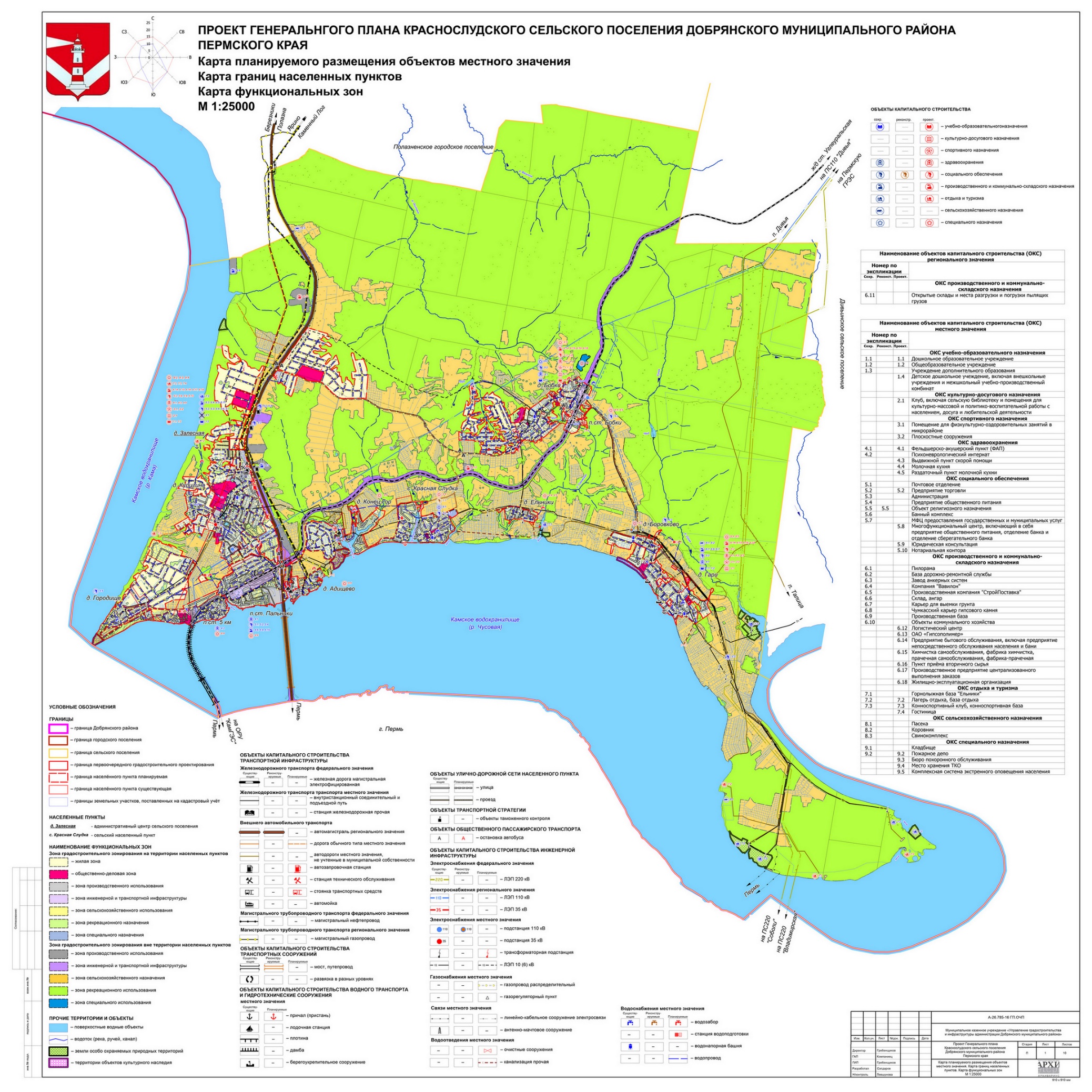 Карта планируемого размещения объектов местного значения. Карта границ населенных пунктов. Карта функциональных зон. д.Залесная д.Кулигино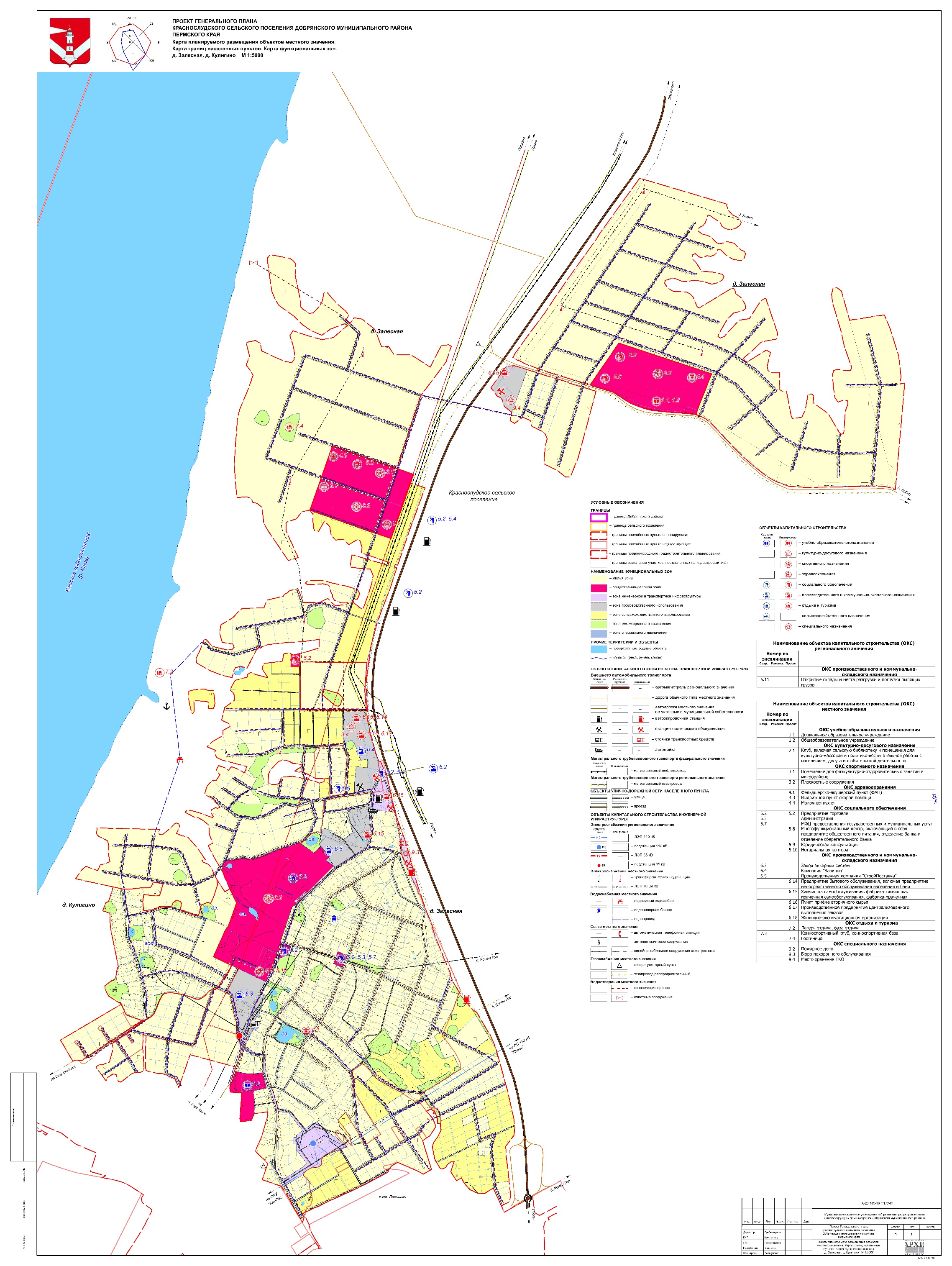 Карта планируемого размещения объектов местного значения. Карта границ населенных пунктов. Карта функциональных зон п.ст.Пятый км, д.Городище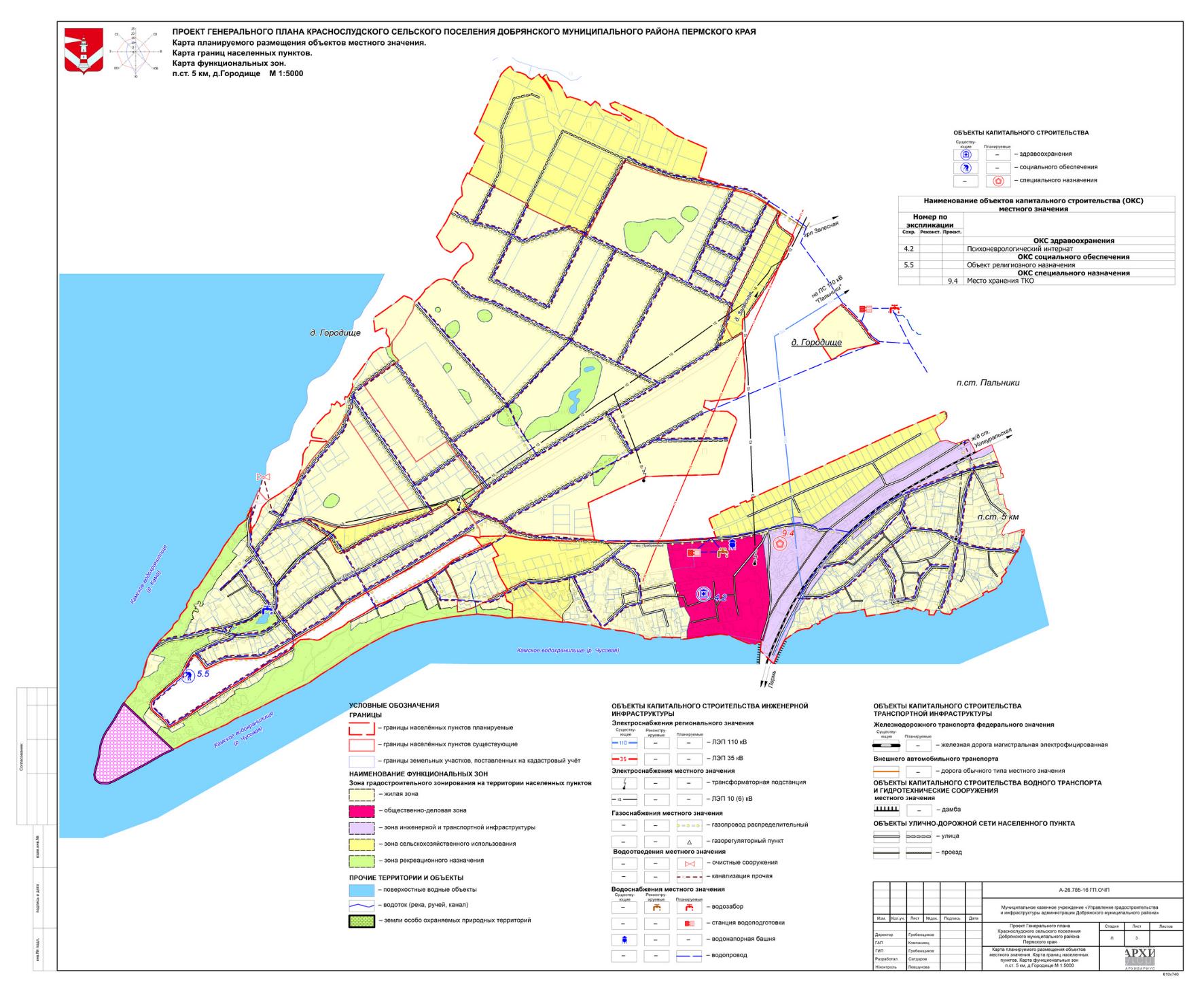 Карта планируемого размещения объектов местного значения. Карта границ населенных пунктов. Карта функциональных зон. д.Адищево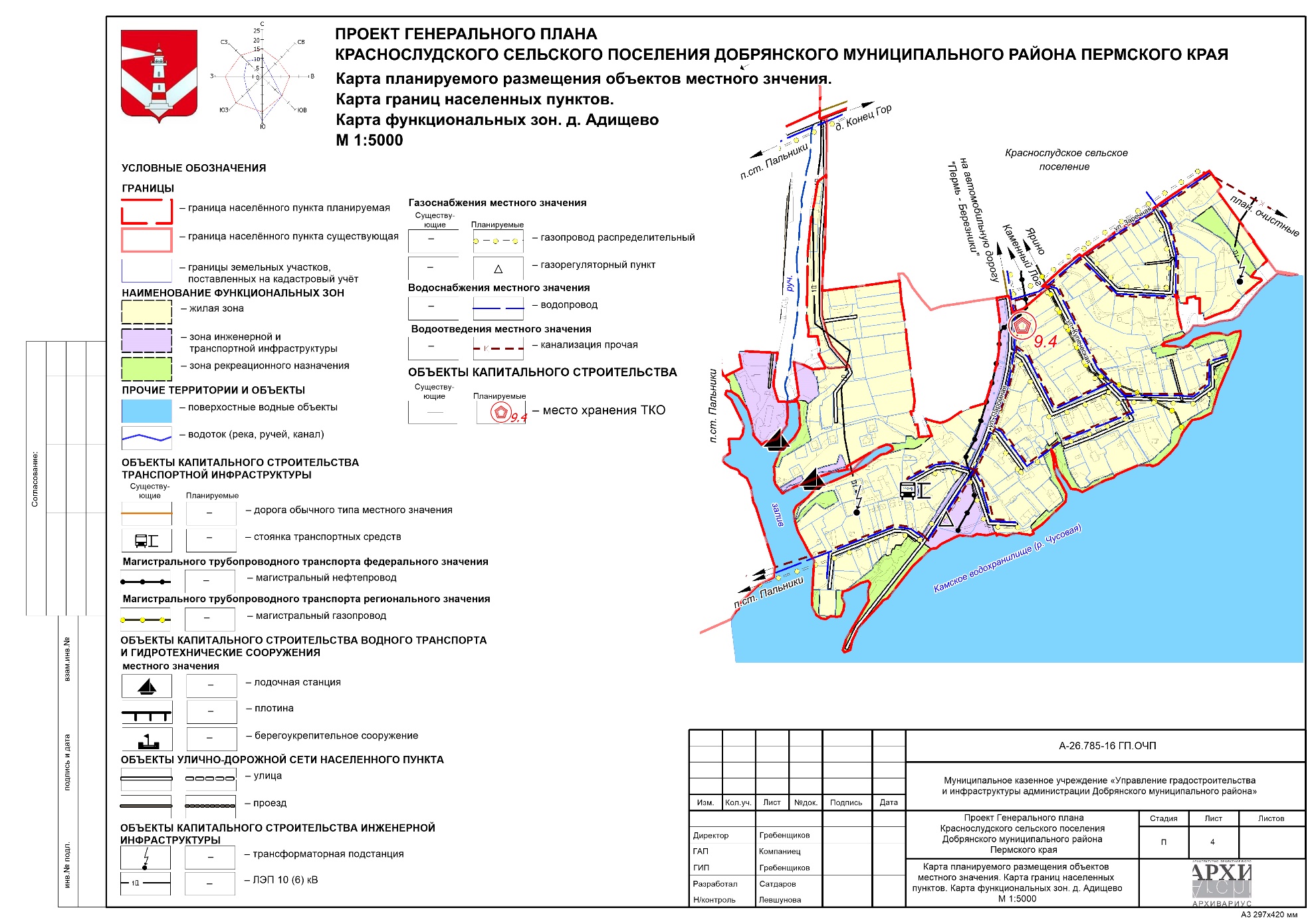 Карта планируемого размещения объектов местного значения. Карта границ населенных пунктов. Карта функциональных зон. д.Бобки, п.ст.Бобки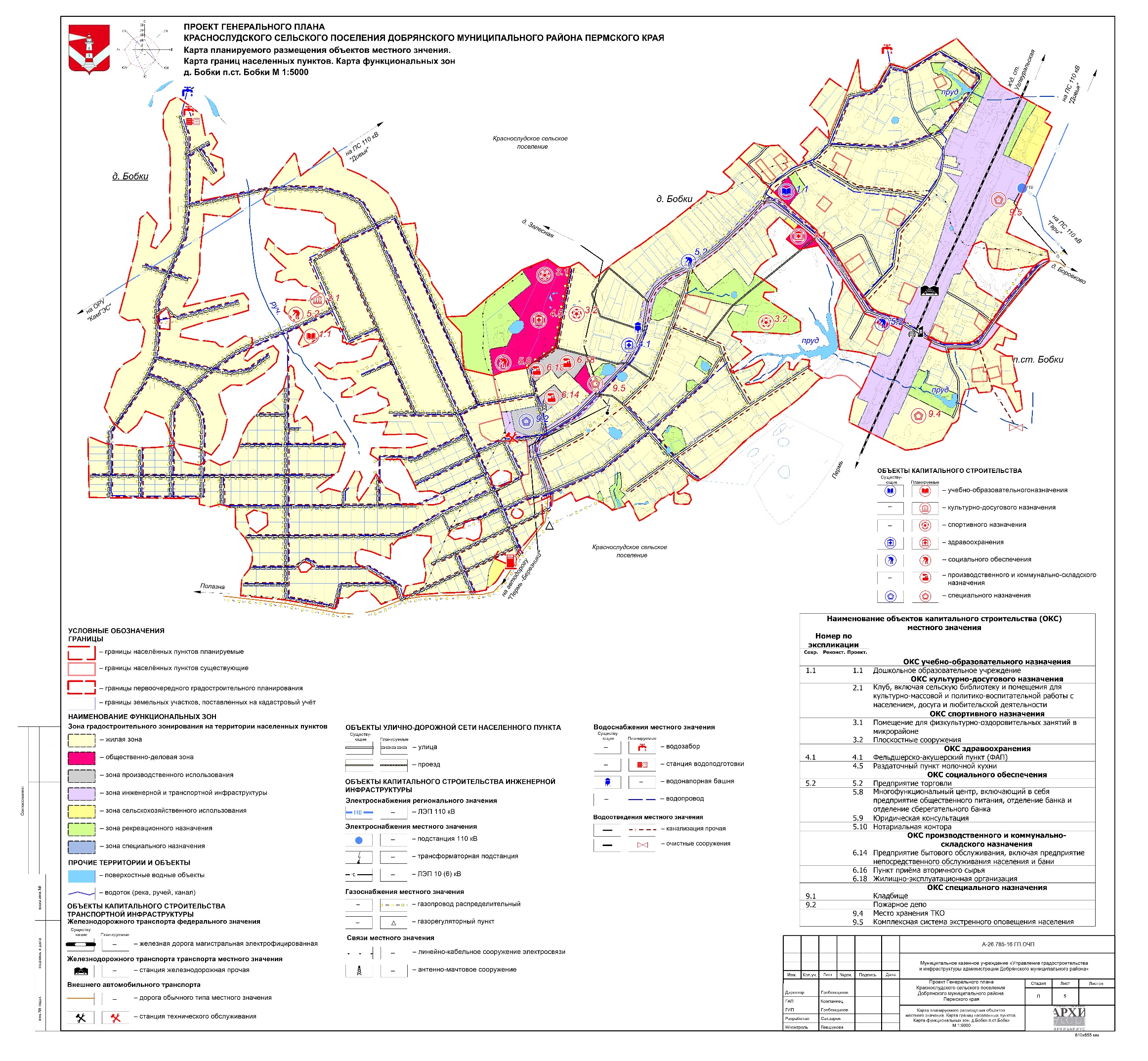 Карта планируемого размещения объектов местного значения. Карта границ населенных пунктов. Карта функциональных зон. д.Боровково д.Гари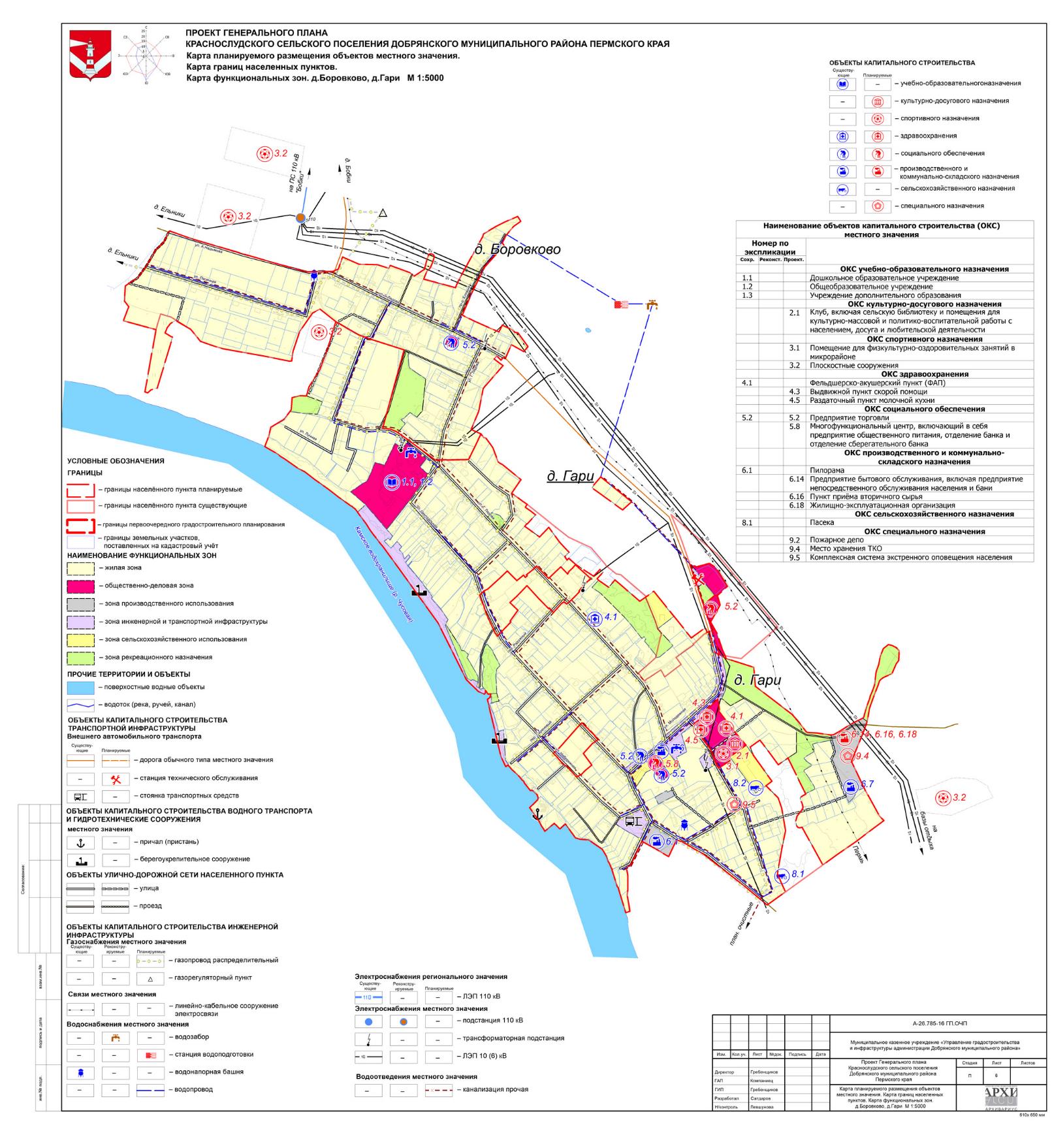 Карта планируемого размещения объектов местного значения. Карта границ населенных пунктов. Карта функциональных зон. д.Ельники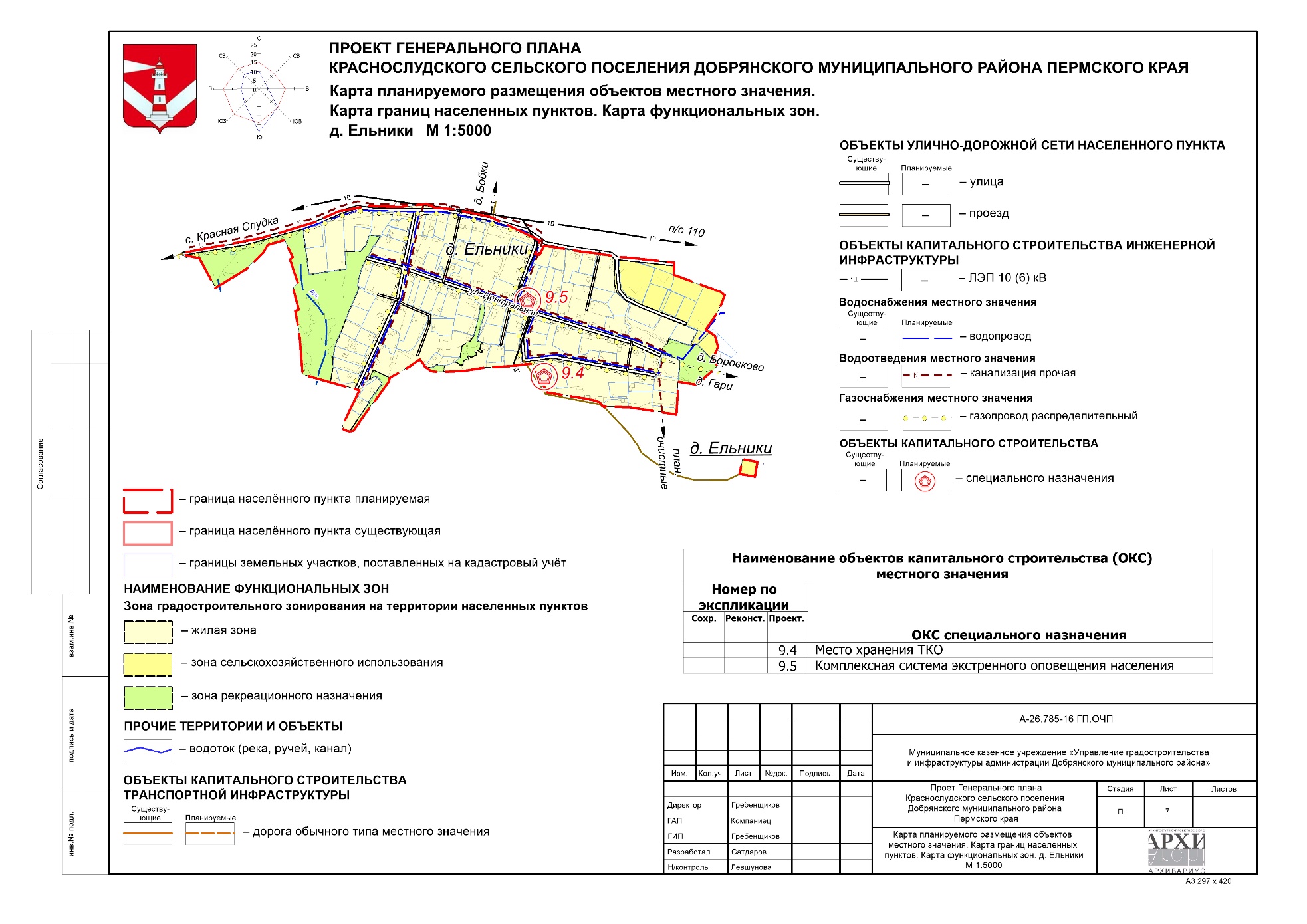 Карта планируемого размещения объектов местного значения. Карта границ населенных пунктов. Карта функциональных зон. д.Конец гор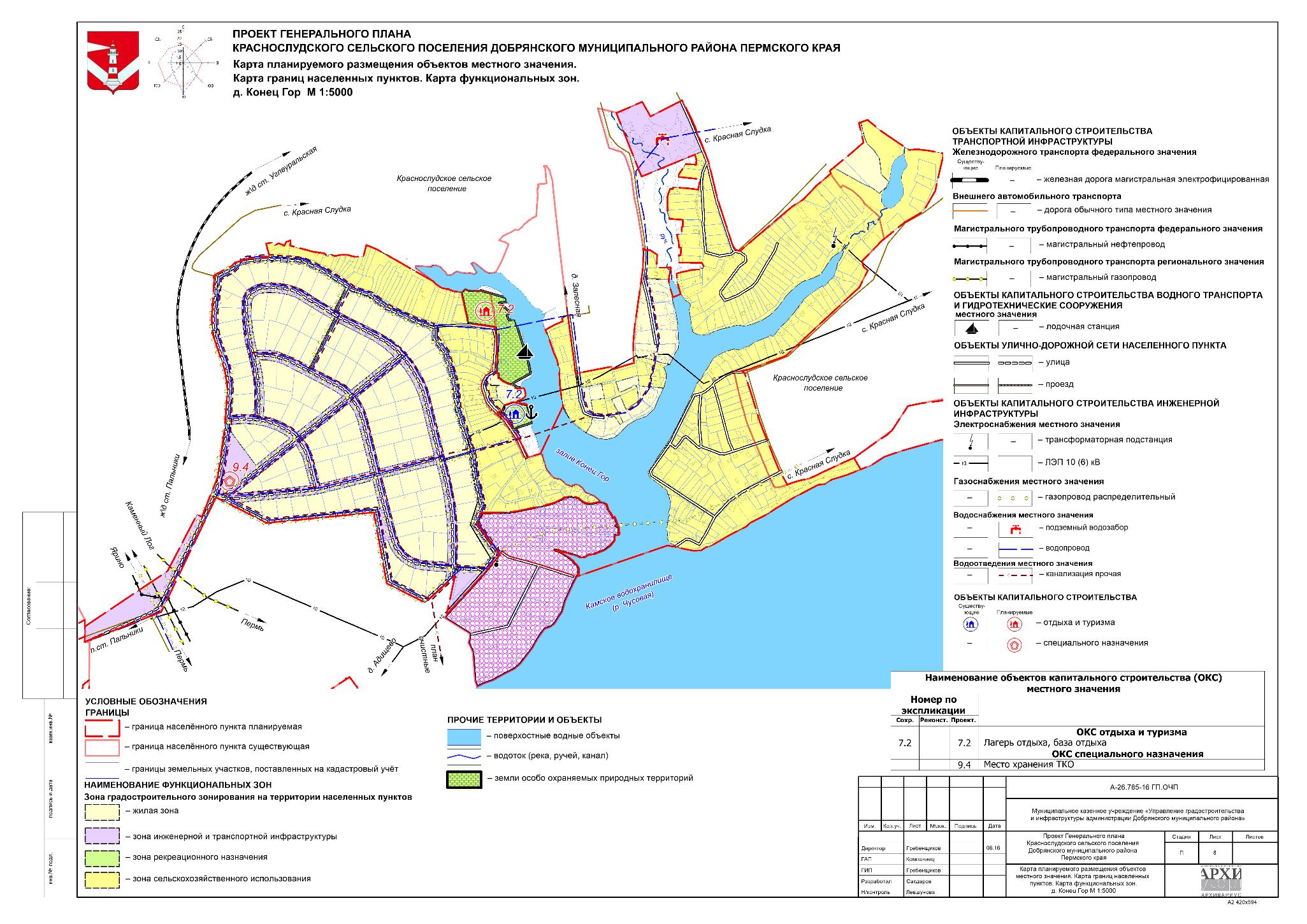 Карта планируемого размещения объектов местного значения. Карта границ населенных пунктов. Карта функциональных зон. с.Красная Слудка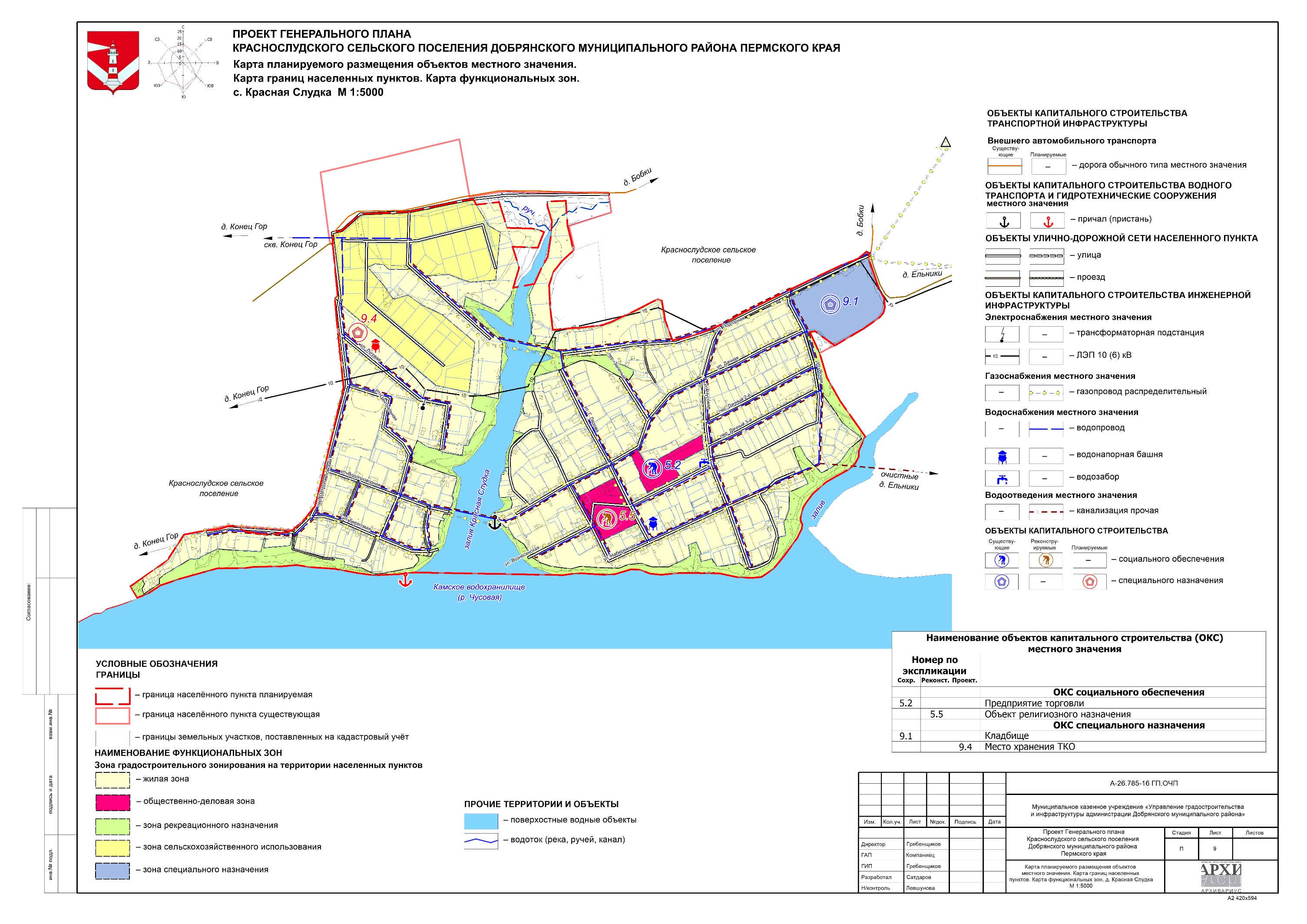 Карта планируемого размещения объектов местного значения. Карта границ населенных пунктов. Карта функциональных зон. п.ст.Пальники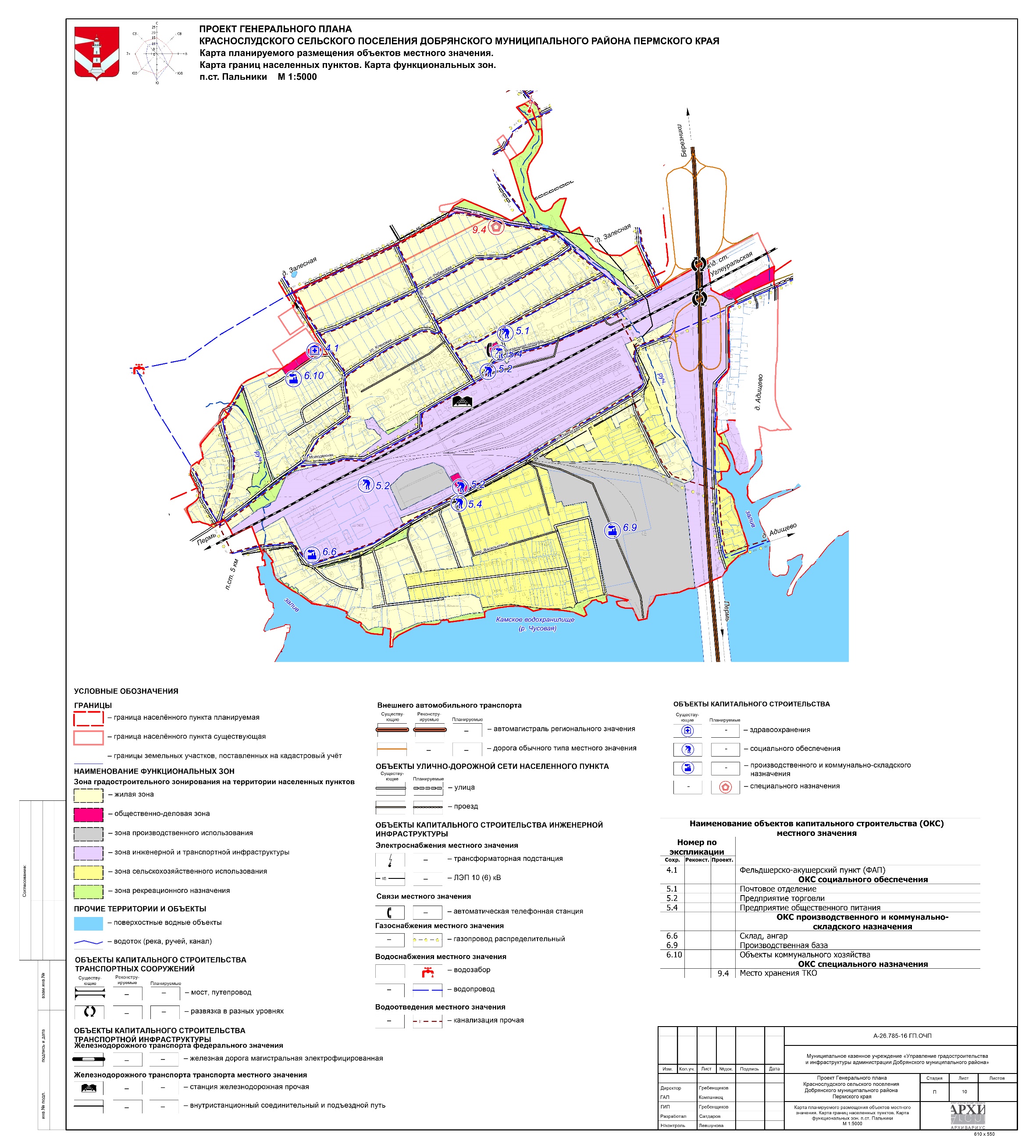 №п/пНаименованиеЛистМасштаб12341Карта планируемого размещения объектов местного значения.Карта границ населенных пунктов.Карта функциональных зон.ГП.ОЧП-11:250002Карта планируемого размещения объектов местного значения.Карта границ населенного пункта. Карта функциональных зон.д.Залесная, д.КулигиноГП.ОЧП-21:50003Карта планируемого размещения объектов местного значения.Карта границ населенного пункта. Карта функциональных зон.п.ст.Пятый км, д.ГородищеГП.ОЧП-31:50004Карта планируемого размещения объектов местного значения.Карта границ населенного пункта. Карта функциональных зон.д.АдищевоГП.ОЧП-41:50005Карта планируемого размещения объектов местного значения.Карта границ населенного пункта. Карта функциональных зон.д.Бобки, п.ст.БобкиГП.ОЧП-51:50006Карта планируемого размещения объектов местного значения.Карта границ населенного пункта. Карта функциональных зон.д.Боровково, д.Гари ГП.ОЧП-61:50007Карта планируемого размещения объектов местного значения.Карта границ населенного пункта. Карта функциональных зон.д.ЕльникиГП.ОЧП-71:50008Карта планируемого размещения объектов местного значения.Карта границ населенного пункта. Карта функциональных зон.д.Конец ГорГП.ОЧП-81:50009Карта планируемого размещения объектов местного значения.Карта границ населенного пункта. Карта функциональных зон.с.Красная СлудкаГП.ОЧП-91:500010Карта планируемого размещения объектов местного значения.Карта границ населенного пункта. Карта функциональных зон.п.ст.ПальникиГП.ОЧП-101:5000№п/пНаименованиеЛистМасштаб12341Карта размещения проектируемой территории в структуре районаГП.МОП-1б/м2Карта расположения объектов местного значения поселенияГП.МОП-21:250003Карта использования территории поселения с отображением особых экономических зон, особо охраняемых природных территорий федерального, регионального, местного значения, территорий объектов культурного наследия, зон с особыми условиями использования территорийГП.МОП-31:250004Карта ограниченийГП.МОП-41:250005Карта транспортной инфраструктурыГП.МОП-51:250006Карта инженерной инфраструктуры и инженерного благоустройстваГП.МОП-61:250007Карта территорий, подверженных риску возникновения чрезвычайных ситуаций природного и техногенного характераГП.МОП-71:25000№п/пНаименованиеЛистМасштаб12341План красных линий.Разбивочный чертеж красных линий.д.Залесная, д.КулигиноПКЛ-11:50002План красных линий.Разбивочный чертеж красных линий.п.ст.Пятый км, д.ГородищеПКЛ-21:50003План красных линий.Разбивочный чертеж красных линий.д.АдищевоПКЛ-31:50004План красных линий.Разбивочный чертеж красных линий.д.Бобки, п.ст.БобкиПКЛ-41:50005План красных линий.Разбивочный чертеж красных линий.д.Боровково, д.Гари ПКЛ-51:50006План красных линий.Разбивочный чертеж красных линий.д.ЕльникиПКЛ-61:50007План красных линий.Разбивочный чертеж красных линий.д.Конец ГорПКЛ-71:50008План красных линий.Разбивочный чертеж красных линий.с.Красная СлудкаПКЛ-81:50009План красных линий.Разбивочный чертеж красных линий.п.ст.ПальникиПКЛ-91:5000Директор, главный архитектор ООО «Архивариус», канд. арх., член САР РФРуководитель архитектурно-планировочной мастерской №1, ГАПРуководитель архитектурно-планировочной мастерской №2, ГАПАрхитекторы	Инженеры-проектировщикиИнженеры-картографыИнженер технического отдела				 	К.Н. ГребенщиковЕ.С. ЛевшуноваА.С. КомпаниецЕ.С. ПудоваЕ.В. ЯкущенкоВ.Э. ТарасенкоД.Р. КаримоваК.Д. СтупинаН.А. КручВ.В. ГерасинаК.А. ИгнатьеваР.Ю. КузнецовВ.П. КривенкоМ.М. СатдаровД.П. ПлотниковаВидНазначениеНаименованиеМестоположениеХарактеристики ЗОУИТОсновные характеристикиОсновные характеристикиОКС учебно-образовательного назначенияОКС учебно-образовательного назначенияОКС учебно-образовательного назначенияОКС учебно-образовательного назначенияОКС учебно-образовательного назначенияОКС учебно-образовательного назначенияОКС учебно-образовательного назначения1 очередь1 очередь1 очередь1 очередь1 очередь1 очередь1 очередьНежилое зданиеШкольное образованиеОбщеобразовательная школа, с размещением внешкольных учреждений и межшкольного учебно-производственного комбинатад.Залесная, на территории общественно-деловой зоны-вместимостью 300 мествместимостью 30 мествместимостью 35 мествместимостью 300 мествместимостью 30 мествместимостью 35 местНежилое зданиеДошкольное образованиеДетское дошкольное учреждениед.Бобки, на территории общественно-деловой зоны-вместимостью 20 мест.вместимостью 20 мест.Нежилое зданиеДошкольное образованиеДетское дошкольное учреждение д.Залесная, на территории общественно-деловой зоны-вместимостью 45 мествместимостью 45 местНежилое зданиеДошкольное образованиеДетское дошкольное учреждение д.Залесная, на территории общественно-деловой зоны-вместимостью 45 мествместимостью 45 местОКС культурно-досугового назначенияОКС культурно-досугового назначенияОКС культурно-досугового назначенияОКС культурно-досугового назначенияОКС культурно-досугового назначенияОКС культурно-досугового назначенияОКС культурно-досугового назначения1 очередь1 очередь1 очередь1 очередь1 очередь1 очередь1 очередьНежилое зданиеКультурный досугКлуб, с устройством помещения для культурно-массовой и политико-воспитательной работы с населением, досуга и любительской деятельности, и сельской библиотеки д.Залесная, на территории общественно-деловой зоны-суммарной* вместимостью 1740 мест,суммарной площадью пола 620м2,суммарной вместимостью 56 тыс.ед.хранения и 37 мест.суммарной* вместимостью 1740 мест,суммарной площадью пола 620м2,суммарной вместимостью 56 тыс.ед.хранения и 37 мест.Нежилое зданиеКультурный досугКлуб, с устройством помещения для культурно-массовой и политико-воспитательной работы с населением, досуга и любительской деятельности, и сельской библиотеки, вместимостью д.Бобки, на территории общественно-деловой зоны-суммарной вместимостью 415 мест,суммарной площадью пола 110м2,суммарной вместимостью 11 тыс.ед.хранения и 10 мест.суммарной вместимостью 415 мест,суммарной площадью пола 110м2,суммарной вместимостью 11 тыс.ед.хранения и 10 мест.Нежилое зданиеКультурный досугКлуб, с устройством помещения для культурно-массовой и политико-воспитательной работы с населением, досуга и любительской деятельности, и сельской библиотекид.Гари, на территории общественно-деловой зоны-суммарной вместимостью 2440 мест,суммарной площадью пола 880м2,суммарной вместимостью 80 тыс.ед.хранения и 55 мест.суммарной вместимостью 2440 мест,суммарной площадью пола 880м2,суммарной вместимостью 80 тыс.ед.хранения и 55 мест.ОКС спортивного назначенияОКС спортивного назначенияОКС спортивного назначенияОКС спортивного назначенияОКС спортивного назначенияОКС спортивного назначенияОКС спортивного назначения1 очередь1 очередь1 очередь1 очередь1 очередь1 очередь1 очередьНежилое зданиеМассовый спортПомещения для физкультурно- оздоровительных занятийд.Залесная, на территории общественно-деловой зоны-суммарной общей площадью 870м2.суммарной общей площадью 870м2.Нежилое зданиеМассовый спортПомещения для физкультурно- оздоровительных занятийд.Бобки, на территории общественно-деловой зоны-общей площадью 155м2.общей площадью 155м2.Нежилое зданиеМассовый спортПомещения для физкультурно- оздоровительных занятийд.Гари, на территории общественно-деловой зоны-суммарной общей площадью 1220м2.суммарной общей площадью 1220м2.Расчетный срокРасчетный срокРасчетный срокРасчетный срокРасчетный срокРасчетный срокРасчетный срокНежилое зданиеМассовый спортТерритория спортивного назначенияд.Залесная, на территории общественно-деловой зоны-суммарной площадью 9га.суммарной площадью 9га.Нежилое зданиеМассовый спортТерритория физкультурно-спортивного назначенияд.Бобки, на территории общественно-деловой зоны-суммарной вместимостью 2га.суммарной вместимостью 2га.Нежилое зданиеМассовый спортТерритория физкультурно-спортивного назначенияд.Гари, на территории общественно-деловой зоны-суммарной вместимостью 11,284га.суммарной вместимостью 11,284га.ОКС здравоохраненияОКС здравоохраненияОКС здравоохраненияОКС здравоохраненияОКС здравоохраненияОКС здравоохраненияОКС здравоохранения1 очередь1 очередь1 очередь1 очередь1 очередь1 очередь1 очередьСооружениеОказание экстренной медицинской помощиВыдвижной пункт скорой помощид.Залесная, на территории общественно-деловой зоны-вместимостью 2 санитарных автомобиля.вместимостью 2 санитарных автомобиля.Нежилое зданиеЗдравоохранениеМолочная кухня, раздаточный пункт молочной кухнид.Залесная, на территории общественно-деловой зоны-вместимостью 1720 порций в сутки, общей площадью 95м2.вместимостью 1720 порций в сутки, общей площадью 95м2.Нежилое зданиеЗдравоохранениеРаздаточный пункт молочной кухнид.Бобки, на территории общественно-деловой зоны-общей площадью 20м2.общей площадью 20м2.Нежилое зданиеЗдравоохранениеРаздаточный пункт молочной кухнид.Гари, на территории общественно-деловой зоны-общей площадью 10м2.общей площадью 10м2.Нежилое зданиеОказание экстренной медицинской помощиВыдвижной пункт скорой помощид.Гари, на территории общественно-деловой зоны-вместимостью 4 санитарных автомобиля.вместимостью 4 санитарных автомобиля.Нежилое зданиеЗдравоохранениеФельдшерско-акушерский пунктд.Бобки на территории общественно-деловой зоны---Нежилое зданиеЗдравоохранениеФельдшерско-акушерский пунктд.Гари на территории общественно-деловой зоны---ОКС социального обеспеченияОКС социального обеспеченияОКС социального обеспеченияОКС социального обеспеченияОКС социального обеспеченияОКС социального обеспечения1 очередь1 очередь1 очередь1 очередь1 очередь1 очередьНежилое зданиеСоциальное обслуживаниеМагазинд.Залесная, на территории общественно-деловой зоны-суммарной торговой площадью 3720м2.суммарной торговой площадью 3720м2.Нежилое зданиеСоциальное обслуживаниеМагазинд.Бобки, на территории общественно-деловой зоны-суммарной торговой площадью 655м2.суммарной торговой площадью 655м2.Нежилое зданиеСоциальное обслуживаниеМагазинд.Гари, на территории общественно-деловой зоны-суммарной торговой площадью 5230м2.суммарной торговой площадью 5230м2.Расчетный срокРасчетный срокРасчетный срокРасчетный срокРасчетный срокРасчетный срокРасчетный срокНежилое зданиеСоциальное обслуживаниеПредприятие общественного питания, отделение банка, и отделение сберегательного банкад.Залесная, на территории общественно-деловой зоны-суммарной вместимостью 495 мест,вместимостью 1 операционная касса,суммарной вместимостью 12 операционных касс.суммарной вместимостью 495 мест,вместимостью 1 операционная касса,суммарной вместимостью 12 операционных касс.Нежилое зданиеСоциальное обслуживаниеПредприятие общественного питания, отделение банка и отделение сберегательного банкад.Бобки, на территории общественно-деловой зоны-суммарной вместимостью 90 мест,вместимостью 1 операционная касса,вместимостью 2 операционных кассы.суммарной вместимостью 90 мест,вместимостью 1 операционная касса,вместимостью 2 операционных кассы.Нежилое зданиеСоциальное обслуживаниеПредприятие общественного питания, отделение банка, и отделение сберегательного банкад.Гари, на территории общественно-деловой зоны-суммарной вместимостью 700 мест,вместимостью 2 операционных кассысуммарной вместимостью 9 операционных касссуммарной вместимостью 700 мест,вместимостью 2 операционных кассысуммарной вместимостью 9 операционных кассНежилое зданиеСоциальное обслуживаниеЗдание культового назначенияс.Красная Слудка, на территории общественно-деловой зоны-вместимостью 131 место.вместимостью 131 место.Нежилое зданиеСоциальное обслуживаниеЮридическая консультацияд.Залесная, на территории общественно-деловой зоны-вместимостью 3 юриста.вместимостью 3 юриста.Нежилое зданиеСоциальное обслуживаниеНотариальная конторад.Залесная, на территории общественно-деловой зоны-вместимостью 1 нотариус.вместимостью 1 нотариус.ОКС отдыха и туризмаОКС отдыха и туризмаОКС отдыха и туризмаОКС отдыха и туризмаОКС отдыха и туризмаОКС отдыха и туризмаОКС отдыха и туризма1 очередь1 очередь1 очередь1 очередь1 очередь1 очередь1 очередьСооружениеОтдыхБаза отдыха на водеПо западной границе Краснослудского сп, севернее д.Залесная, на территории зоны рекреационного назначения---СооружениеОтдыхБаза отдыха на водеПо западной границе Краснослудского сп, севернее д.Залесная, на территории зоны рекреационного назначения---СооружениеОтдыхБаза отдыха на водед. Конец Гор, на территории зоны рекреационного назначения---СооружениеОтдыхБаза отдыха на водеНа юго-востоке Краснослудского сп, южнее д.Гари, на территории зоны рекреационного назначения---СооружениеОтдыхБаза отдыха на водеНа юго-востоке Краснослудского сп, южнее д.Гари, на территории зоны рекреационного назначения---Расчетный срокРасчетный срокРасчетный срокРасчетный срокРасчетный срокРасчетный срокРасчетный срокЖилое зданиеГостиничное обслуживаниеГостиницад.Залесная, на территории зоны рекреационного назначениявместимостью 105 мествместимостью 105 местОКС водного транспортаОКС водного транспортаОКС водного транспортаОКС водного транспортаОКС водного транспортаОКС водного транспортаОКС водного транспорта1 очередь1 очередь1 очередь1 очередь1 очередь1 очередь1 очередьСооружениеВодный транспортПричалс.Красная Слудка, на территории зоны рекреационного назначенияСЗЗ - 50 м--ОКС производственного и коммунально-складского назначенияОКС производственного и коммунально-складского назначенияОКС производственного и коммунально-складского назначенияОКС производственного и коммунально-складского назначенияОКС производственного и коммунально-складского назначенияОКС производственного и коммунально-складского назначения1 очередь1 очередь1 очередь1 очередь1 очередь1 очередьНежилое зданиеУправление материальными потокамиЛогистический центрна северо-востоке от с.Красная Слудка, на территории зоны производственного использованияСЗЗ - 300 м--Нежилое зданиеХимическое производствоГипсополимерСеверо-запад Краснослудского сп, на территории зоны производственного использованияСЗЗ - 500 м--Расчетный срокРасчетный срокРасчетный срокРасчетный срокРасчетный срокРасчетный срокРасчетный срокНежилое зданиеКоммунальные услугиПредприятие бытового обслуживания, включая предприятие непосредственного обслуживания населения, баню д.Залесная на территории зоны производственного использованияСЗЗ - 100 мсуммарной вместимостью 90 рабочих мест,суммарной вместимостью 50 рабочих мест,суммарной вместимостью на 70 мест.суммарной вместимостью 90 рабочих мест,суммарной вместимостью 50 рабочих мест,суммарной вместимостью на 70 мест.Нежилое зданиеКоммунальные услугиПредприятие бытового обслуживания, включая предприятие непосредственного обслуживания населения, баню д.Бобки на территории зоны производственного использованияСЗЗ - 100 мсуммарной вместимостью 20 рабочих мест,суммарной вместимостью 10 рабочих мест,суммарной вместимостью на 15 мест.суммарной вместимостью 20 рабочих мест,суммарной вместимостью 10 рабочих мест,суммарной вместимостью на 15 мест.Нежилое зданиеКоммунальные услугиПредприятие бытового обслуживания, включая предприятие непосредственного обслуживания населения, баню д.Гари на территории зоны производственного использованияСЗЗ - 100 мсуммарной вместимостью 125 рабочих мест,суммарной вместимостью 70 рабочих мест,суммарной вместимостью на 125 мест.суммарной вместимостью 125 рабочих мест,суммарной вместимостью 70 рабочих мест,суммарной вместимостью на 125 мест.Нежилое зданиеКоммунальные услугиЖилищно-эксплуатационные организациид.Залесная, на территории общественно-деловой зоны---Нежилое зданиеКоммунальные услугиПункт приема вторичного сырьяд.Залесная на территории зоны производственного использованияСЗЗ - 50 м--Нежилое зданиеКоммунальные услугиЖилищно-эксплуатационные организациид.Бобки, на территории общественно-деловой зоны---Нежилое зданиеКоммунальные услугиПункт приема вторичного сырьяд.Бобки. на территории зоны производственного использованияСЗЗ - 50 м--Нежилое зданиеКоммунальные услугиЖилищно-эксплуатационные организациид.Гари, на территории общественно-деловой зоны---Нежилое зданиеКоммунальные услугиПункт приема вторичного сырьяд.Гари ,на территории зоны производственного использованияСЗЗ - 50 м--Нежилое зданиеКоммунальные услугиХимчистка, прачечнаяд.Залесная, на территории зоны производственного использованияСЗЗ - 100 мсуммарной мощностью 65кг вещей в смену,суммарной мощностью 1045 кг вещей в смену.суммарной мощностью 65кг вещей в смену,суммарной мощностью 1045 кг вещей в смену.Нежилое зданиеКоммунальные услугиПроизводственные предприятия централизованного выполнения заказовд.Залесная, на территории зоны производственного использования-суммарной вместимостью 55 объектов.суммарной вместимостью 55 объектов.ОКС специального назначенияОКС специального назначенияОКС специального назначенияОКС специального назначенияОКС специального назначенияОКС специального назначения1 очередь1 очередь1 очередь1 очередь1 очередь1 очередьНежилое зданиеКонтроль и устранение ЧСПожарное депод.Залесная, на территории зоны производственного использования-на 1 пожарный автомобильна 1 пожарный автомобильНежилое зданиеКонтроль и устранение ЧСПожарное депоСевернее д.Боровково, на карстовом участке-на 1 пожарный автомобильна 1 пожарный автомобильСооружениеРитуальные услугиКладбищед.Бобки, на территории зоны специального назначенияСЗЗ-50мплощадью 2,22гаплощадью 2,22гаНежилое зданиеКонтроль и устранение ЧСПожарное депод.Бобки, на территории зоны производственного использования---Расчетный срокРасчетный срокРасчетный срокРасчетный срокРасчетный срокРасчетный срокРасчетный срокНежилое зданиеРитуальные услугиБюро похоронного обслуживанияд.Залесная, на территории зоны специального назначения---ОКС транспортной инфраструктурыОКС транспортной инфраструктурыОКС транспортной инфраструктурыОКС транспортной инфраструктурыОКС транспортной инфраструктурыОКС транспортной инфраструктурыОКС транспортной инфраструктурыРасчетный срокРасчетный срокРасчетный срокРасчетный срокРасчетный срокРасчетный срокРасчетный срокСооружениеОбслуживание автотранспортаСтанция технического обслуживания легковых автомобилейд.ГариСЗЗ - 100 мна 5 постовна 5 постовСооружениеОбслуживание автотранспортаСтанция технического обслуживания легковых автомобилейд.БобкиСЗЗ - 100 мна 10 постовна 10 постовСооружениеОбслуживание автотранспортаСтанция технического обслуживания легковых автомобилейд.ЗалеснаяСЗЗ - 100 мна 10 постовна 10 постовСооружениеОбслуживание автотранспортаСтанция технического обслуживания легковых автомобилейд.ЗалеснаяСЗЗ - 100 мна 10 постовна 10 постовСооружениеОбслуживание автотранспортаСтанция технического обслуживания легковых автомобилейд.ЗалеснаяСЗЗ - 100 мна 10 постовна 10 постовСооружениеОбслуживание автотранспортаСтанция технического обслуживания легковых автомобилейд.ЗалеснаяСЗЗ - 100 мна 10 постовна 10 постовСооружениеАвтомобильное сообщениеДорога местного значения Пальники-ГородищеПальники-ГородищеПридорожная полоса - 25 мСанитарный разрыв - 25 мПротяженность 0,56 кмПротяженность 0,56 кмСооружениеАвтомобильное сообщениеДорога местного значения Кулигино-садыКулигино-садыПридорожная полоса - 25 мСанитарный разрыв - 25 мПротяженность 0,85 кмПротяженность 0,85 кмСооружениеАвтомобильное сообщениеДорога местного значения «Пермь-Березники»-Залесная«Пермь-Березники»-ЗалеснаяПридорожная полоса - 25 мСанитарный разрыв - 25 мПротяженность 2,04 кмПротяженность 2,04 кмОКС инженерной инфраструктурыОКС инженерной инфраструктурыОКС инженерной инфраструктурыОКС инженерной инфраструктурыОКС инженерной инфраструктурыОКС инженерной инфраструктурыОКС водоснабженияОКС водоснабженияОКС водоснабженияОКС водоснабженияОКС водоснабженияОКС водоснабженияРасчетный срокРасчетный срокРасчетный срокРасчетный срокРасчетный срокРасчетный срокСооружениеВодоснабжениеВодозабор с водоочистными сооружениямип.ст.Пальники1 пояс ЗСО - 50 мМощность 300 м3/сутМощность 300 м3/сутСооружениеВодоснабжениеВодозабор с водоочистными сооружениямид.Залесная1 пояс ЗСО - 50 мМощность 130 м3/сутМощность 130 м3/сутСооружениеВодоснабжениеВодозабор с водоочистными сооружениямид.Бобки1 пояс ЗСО - 50 мМощность 240 м3/сутМощность 240 м3/сутСооружениеВодоснабжениеВодозабор с водоочистными сооружениями (реконструкция)д.Городище1 пояс ЗСО - 50 мМощность 180 м3/сутМощность 180 м3/сутСооружениеВодоснабжениеВодозабор с водоочистными сооружениями (реконструкция)д.Гари1 пояс ЗСО - 50 мМощность 190 м3/сутМощность 190 м3/сутСооружениеВодоснабжениеВодозабор с водоочистными сооружениямид.Ельники1 пояс ЗСО - 50 мМощность 50 м3/сутМощность 50 м3/сутСооружениеВодоснабжениеВодозабор с водоочистными сооружениямид.Адищево1 пояс ЗСО - 50 мМощность 90 м3/сутМощность 90 м3/сутСооружениеВодоснабжениеВодозабор с водоочистными сооружениямип.ст.Бобки1 пояс ЗСО - 50 мМощность 20 м3/сутМощность 20 м3/сутСооружениеВодоснабжениеСети водоснабженияПо основным и второстепенным улицам д.Залесная-Протяженность 1,65 кмПротяженность 1,65 кмСооружениеВодоснабжениеСети водоснабженияПо основным и второстепенным улицам д.Кулигино-Протяженность 1,99 кмПротяженность 1,99 кмСооружениеВодоснабжениеСети водоснабженияПо основным и второстепенным улицам п.ст.Пальники-Протяженность 7,9 кмПротяженность 7,9 кмСооружениеВодоснабжениеСети водоснабженияПо основным и второстепенным улицам д.Адищево-Протяженность 2,45 кмПротяженность 2,45 кмСооружениеВодоснабжениеСети водоснабженияПо основным и второстепенным улицам с.Красная Слудка-Протяженность 7,73 кмПротяженность 7,73 кмСооружениеВодоснабжениеСети водоснабженияПо основным и второстепенным улицам д.Ельники-Протяженность 1,22 кмПротяженность 1,22 кмСооружениеВодоснабжениеСети водоснабженияПо основным и второстепенным улицам д.Конец Гор-Протяженность 7,48 кмПротяженность 7,48 кмСооружениеВодоснабжениеСети водоснабженияПо основным и второстепенным улицам д.Городище-Протяженность 14,37 кмПротяженность 14,37 кмСооружениеВодоснабжениеСети водоснабженияПо основным и второстепенным улицам п.ст.Пятый км-Протяженность 4,49 кмПротяженность 4,49 кмСооружениеВодоснабжениеСети водоснабженияПо основным и второстепенным улицам д.Гари-Протяженность 6,05 кмПротяженность 6,05 кмСооружениеВодоснабжениеСети водоснабженияПо основным и второстепенным улицам д.Боровоково-Протяженность 2,1 кмПротяженность 2,1 кмСооружениеВодоснабжениеСети водоснабженияПо основным и второстепенным улицам д.Бобки-Протяженность 2,56 кмПротяженность 2,56 кмСооружениеВодоснабжениеСети водоснабженияПо основным и второстепенным улицам п.ст.Бобки-Протяженность 0,01 кмПротяженность 0,01 кмСооружениеВодоснабжениеВодозабор с водоочистными сооружениямив северной части д.Залесная1 пояс ЗСО - 50 мМощность 100 м3/сутМощность 100 м3/сутСооружениеВодоснабжениеСети водоснабженияПо основным и второстепенным улицам в северной части д.Залесная-Протяженность 37,3 кмПротяженность 37,3 кмОКС водоотведенияОКС водоотведенияОКС водоотведенияОКС водоотведенияОКС водоотведенияОКС водоотведенияОКС водоотведенияРасчетный срокРасчетный срокРасчетный срокРасчетный срокРасчетный срокРасчетный срокРасчетный срокСооружениеВодоотведениеКанализационные очистные сооруженияд.АдищевоСЗЗ – 15 мМощность 750 м3/сутМощность 750 м3/сутСооружениеВодоотведениеКанализационные очистные сооруженияд.ЕльникиСЗЗ – 15 мМощность 50 м3/сутМощность 50 м3/сутСооружениеВодоотведениеКанализационные очистные сооруженияд.ГородищеСЗЗ – 15 мМощность 170 м3/сутМощность 170 м3/сутСооружениеВодоотведениеКанализационные очистные сооруженияд.ГариСЗЗ – 15 мМощность 170 м3/сутМощность 170 м3/сутСооружениеВодоотведениеКанализационные очистные сооруженияд.БобкиСЗЗ – 15 мМощность 250 м3/сутМощность 250 м3/сутСооружениеВодоотведениеСети канализацииПо основным и второстепенным улицам д.Залесная-Протяженность 1,58 кмПротяженность 1,58 кмСооружениеВодоотведениеСети канализацииПо основным и второстепенным улицам д.Кулигино-Протяженность 1,99 кмПротяженность 1,99 кмСооружениеВодоотведениеСети канализацииПо основным и второстепенным улицам п.ст.Пальники-Протяженность 7,71 кмПротяженность 7,71 кмСооружениеВодоотведениеСети канализацииПо основным и второстепенным улицам д.Адищево-Протяженность 2,34 кмПротяженность 2,34 кмСооружениеВодоотведениеСети канализацииПо основным и второстепенным улицам с.Красная Слудка-Протяженность 6,93 кмПротяженность 6,93 кмСооружениеВодоотведениеСети канализацииПо основным и второстепенным улицам д.Ельники-Протяженность 1,29 кмПротяженность 1,29 кмСооружениеВодоотведениеСети канализацииПо основным и второстепенным улицам д.Конец Гор-Протяженность 6,5 кмПротяженность 6,5 кмСооружениеВодоотведениеСети канализацииПо основным и второстепенным улицам д.Городище-Протяженность 14,34 кмПротяженность 14,34 кмСооружениеВодоотведениеСети канализацииПо основным и второстепенным улицам п.ст.Пятый км-Протяженность 3,36 кмПротяженность 3,36 кмСооружениеВодоотведениеСети канализацииПо основным и второстепенным улицам д.Гари-Протяженность 0,39 кмПротяженность 0,39 кмСооружениеВодоотведениеСети канализацииПо основным и второстепенным улицам д.Боровоково-Протяженность 2,06 кмПротяженность 2,06 кмСооружениеВодоотведениеСети канализацииПо основным и второстепенным улицам д.Бобки-Протяженность 2,45 кмПротяженность 2,45 кмСооружениеВодоотведениеСети канализацииПо основным и второстепенным улицам п.ст.Бобки-Протяженность 0,01 кмПротяженность 0,01 кмСооружениеВодоотведениеКанализационные очистные сооруженияВ северной части д.ЗалеснаяСЗЗ – 15 мМощность 260 м3/сутМощность 260 м3/сутСооружениеВодоотведениеСети канализацииВ северной части д.Залесная-Протяженность 36,84 кмПротяженность 36,84 кмСооружениеВодоотведениеОчистные сооружения ливневой канализациид.Адищево-Мощность 1000 м3/сутМощность 1000 м3/сутСооружениеВодоотведениеОчистные сооружения ливневой канализациид.Ельники-Мощность 650 м3/сутМощность 650 м3/сутСооружениеВодоотведениеОчистные сооружения ливневой канализациид.Городище-Мощность 6000 м3/сутМощность 6000 м3/сутСооружениеВодоотведениеОчистные сооружения ливневой канализациид.Гари-Мощность 4000 м3/сутМощность 4000 м3/сутСооружениеВодоотведениеОчистные сооружения ливневой канализациид.Бобки-Мощность 8500 м3/сутМощность 8500 м3/сутСооружениеВодоотведениеОчистные сооружения ливневой канализациид.Залесная-Мощность 21000 м3/сутМощность 21000 м3/сутОКС газоснабжения  ОКС газоснабжения  ОКС газоснабжения  ОКС газоснабжения  ОКС газоснабжения  ОКС газоснабжения  Расчетный срокРасчетный срокРасчетный срокРасчетный срокРасчетный срокРасчетный срокСооружениеГазоснабжениеГазораспределительный пунктК югу от д.АдищевоОхранная зона – 10 мМощность 1100 м3/сутМощность 1100 м3/сутСооружениеГазоснабжениеГазораспределительный пунктК северу от с.Красная СлудкаОхранная зона – 10 мМощность 750 м3/сутМощность 750 м3/сутСооружениеГазоснабжениеГазораспределительный пунктК западу от д.ЗалеснаяОхранная зона – 10 мМощность 2400 м3/сутМощность 2400 м3/сутСооружениеГазоснабжениеГазораспределительный пунктК северу от д.ЗалеснаяОхранная зона – 10 мМощность 1100 м3/сутМощность 1100 м3/сутСооружениеГазоснабжениеГазораспределительный пунктК северу от д.БоровоковоОхранная зона – 10 мМощность 800 м3/сутМощность 800 м3/сутСооружениеГазоснабжениеГазораспределительный пунктК югу от д.БобкиОхранная зона – 10 мМощность 1000 м3/сутМощность 1000 м3/сутСооружениеГазоснабжениеГазопровод высокого давленияОт ГРС до ГРП в д.Адищевоохранная зона шириной 6 метров, по 3 метра с каждой стороны газопроводаПротяженность 3,28 кмПротяженность 3,28 кмСооружениеГазоснабжениеГазопровод высокого давленияОт ГРС до ГРП в д.Залеснаяохранная зона шириной 6 метров, по 3 метра с каждой стороны газопроводаПротяженность 38,85 кмПротяженность 38,85 кмСооружениеГазоснабжениеГазопровод высокого давленияОт ГРС до ГРП в д.Залеснаяохранная зона шириной 6 метров, по 3 метра с каждой стороны газопроводаПротяженность 38,85 кмПротяженность 38,85 кмСооружениеГазоснабжениеГазопровод среднего давления с устройством ГРПШд.Залеснаяохранная зона на расстоянии 2-х метров с каждой стороны газопроводаПротяженность 38,49 кмПротяженность 38,49 кмСооружениеГазоснабжениеГазопровод среднего давления с устройством ГРПШд.Кулигиноохранная зона на расстоянии 2-х метров с каждой стороны газопроводаПротяженность 2,1 кмПротяженность 2,1 кмСооружениеГазоснабжениеГазопровод среднего давления с устройством ГРПШп.ст.Пальникиохранная зона на расстоянии 2-х метров с каждой стороны газопроводаПротяженность 6,98 кмПротяженность 6,98 кмСооружениеГазоснабжениеГазопровод среднего давления с устройством ГРПШд.Адищевоохранная зона на расстоянии 2-х метров с каждой стороны газопроводаПротяженность 2,01 кмПротяженность 2,01 кмСооружениеГазоснабжениеГазопровод среднего давления с устройством ГРПШс.Красная Слудкаохранная зона на расстоянии 2-х метров с каждой стороны газопроводаПротяженность 7,08 кмПротяженность 7,08 кмСооружениеГазоснабжениеГазопровод среднего давления с устройством ГРПШд.Ельникиохранная зона на расстоянии 2-х метров с каждой стороны газопроводаПротяженность 1,9 кмПротяженность 1,9 кмСооружениеГазоснабжениеГазопровод среднего давления с устройством ГРПШд.Конец Горохранная зона на расстоянии 2-х метров с каждой стороны газопроводаПротяженность 5,91 кмПротяженность 5,91 кмСооружениеГазоснабжениеГазопровод среднего давления с устройством ГРПШд.Городищеохранная зона на расстоянии 2-х метров с каждой стороны газопроводаПротяженность 13,32 кмПротяженность 13,32 кмСооружениеГазоснабжениеГазопровод среднего давления с устройством ГРПШп.ст.Пятый кмохранная зона на расстоянии 2-х метров с каждой стороны газопроводаПротяженность 4,98 кмПротяженность 4,98 кмСооружениеГазоснабжениеГазопровод среднего давления с устройством ГРПШд.Боровковоохранная зона на расстоянии 2-х метров с каждой стороны газопроводаПротяженность 1,99 кмПротяженность 1,99 кмСооружениеГазоснабжениеГазопровод среднего давления с устройством ГРПШд.Гариохранная зона на расстоянии 2-х метров с каждой стороны газопроводаПротяженность 5,76 кмПротяженность 5,76 кмСооружениеГазоснабжениеГазопровод среднего давления с устройством ГРПШд.Бобкиохранная зона на расстоянии 2-х метров с каждой стороны газопроводаПротяженность 2,6 кмПротяженность 2,6 кмСооружениеГазоснабжениеГазопровод среднего давления с устройством ГРПШп.ст.Бобкиохранная зона на расстоянии 2-х метров с каждой стороны газопроводаПротяженность 0,01 кмПротяженность 0,01 кмСооружениеГазоснабжениеГазопровод среднего давления с устройством ГРПШВ северной части д.Залеснаяохранная зона на расстоянии 2-х метров с каждой стороны газопроводаПротяженность 0,01 кмПротяженность 0,01 кмОКС электроэнергетикиОКС электроэнергетикиОКС электроэнергетикиОКС электроэнергетикиОКС электроэнергетикиОКС электроэнергетикиОКС электроэнергетики1 очередь1 очередь1 очередь1 очередь1 очередь1 очередь1 очередьСооружениеЭлектроснабжениеВЛ 10кВПо основным и второстепенным улицам д.ЗалеснаяОхранные зоны-10 м по обе стороны линии электропередачи от крайних проводовПротяженность 5,85 кмПротяженность 5,85 кмСооружениеЭлектроснабжениеТП 10/0,4кВд.ЗалеснаяСЗЗ-10 мМощность 10/0,4 кВМощность 10/0,4 кВСооружениеЭлектроснабжениеВЛ 0,4кВПо основным и второстепенным улицам д.Залесная-Протяженность 1,68 кмПротяженность 1,68 кмРасчетный срокРасчетный срокРасчетный срокРасчетный срокРасчетный срокРасчетный срокРасчетный срокСооружениеЭлектроснабжениеВЛ 10кВПо основным и второстепенным улицам северной части д.ЗалеснаяОхранные зоны-10 м по обе стороны линии электропередачи от крайних проводовПротяженность 0,29 кмПротяженность 0,29 кмСооружениеЭлектроснабжениеТП 10/0,4кВВ северной части д.ЗалеснаяСЗЗ-10 мМощность 10/0,4 кВМощность 10/0,4 кВСооружениеЭлектроснабжениеВЛ 0,4кВПо основным и второстепенным улицам северной части д.Залесная-Протяженность 28,9 кмПротяженность 28,9 кмСооружениеЭлектроснабжениеВЛ 10кВПо основным и второстепенным улицам д.ГариОхранные зоны-10 м по обе стороны линии электропередачи от крайних проводовПротяженность 5,71 кмПротяженность 5,71 кмСооружениеЭлектроснабжениеТП 10/0,4кВд.ГариСЗЗ-10 мМощность 10/0,4 кВМощность 10/0,4 кВСооружениеЭлектроснабжениеВЛ 0,4кВПо основным и второстепенным улицам д.Гари-Протяженность 5,71 кмПротяженность 5,71 кмСооружениеЭлектроснабжениеВЛ 10кВПо основным и второстепенным улицам д.БобкиОхранные зоны-10 м по обе стороны линии электропередачи от крайних проводовПротяженность 20,94 кмПротяженность 20,94 кмСооружениеЭлектроснабжениеТП 10/0,4кВд.БобкиСЗЗ-10 мМощность 10/0,4 кВМощность 10/0,4 кВСооружениеЭлектроснабжениеВЛ 0,4кВПо основным и второстепенным улицам д.Бобки-Протяженность 13,85 кмПротяженность 13,85 кмОКС связиОКС связиОКС связиОКС связиОКС связиОКС связи1 очередь1 очередь1 очередь1 очередь1 очередь1 очередьСооружениеСвязьВОЛСОт узла г.Пермь до проектируемого узла д.Залесная-Протяженность 38,85Протяженность 38,85СооружениеСвязьПочтовое отделение связи ФГУП «Почта России»п.ст.Пальники, ул.Трактовая, д.1---Объекты, до которых исчисляется разрывРасстояние, мРасстояние, мРасстояние, мРасстояние, мРасстояние, мОбъекты, до которых исчисляется разрывОткрытые автостоянки и паркинги вместимостью, машино-местОткрытые автостоянки и паркинги вместимостью, машино-местОткрытые автостоянки и паркинги вместимостью, машино-местОткрытые автостоянки и паркинги вместимостью, машино-местОткрытые автостоянки и паркинги вместимостью, машино-местОбъекты, до которых исчисляется разрыв10 и менее11-5051-100101-300свыше 300Фасады жилых домов и торцы с окнами1015253550Торцы жилых домов без окон1010152535Территории школ, детских учреждений, ПТУ, техникумов, площадок для отдыха, игр и спорта, детских2550505050Территории лечебных учреждений стационарного типа, открытые спортивные сооружения общего пользования, места отдыха населения (сады, скверы, парки)2550по расчетампо расчетампо расчетам№ п/пНаименование водотокаДлина реки, кмШирина, мШирина, мШирина, м№ п/пНаименование водотокаДлина реки, кмводоохранной зоныприбрежной защитной полосыбереговой полосы общего пользования1р. Кама1805200200202р. Чусовая592200200203р.Васькина11,01005054р.Осиповка1010050205р.Сухая1,6505056р.Соромская0,550505№п/пНаименование объекта культурного наследияЗащитная зона, мОбъединенная зона охраны, мСтоянка им.ТалицкогоНе уст.Не уст.Галкинское 1, городищеНе уст.Не уст.Конецгорское 1, селищеНе уст.Не уст.Пещерный лог 1, стоянкаНе уст.Не уст.Чумкостное 1, городищеНе уст.Не уст.Школьный лог 1, стоянка Дом купца ГогинаНе уст.Не уст.Церковь Вознесения (1859 г.)200Не уст.Обозн.Функциональная зонаПараметры зоныПараметры зоныОбозн.Функциональная зонага%Территория сельского поселения, всего:17482,66100Зоны жилой застройкиЖ2Зона застройки малоэтажными жилыми домами1027,375,88Зоны общественного использования объектов капитального строительстваО1Зона размещения объектов социального и коммунально-бытового назначения69,750,40Зоны производственной деятельностиП1Производственная зона71,720,41Зоны инженерной инфраструктурыИЗоны инженерной инфраструктуры10,630,06Зоны транспортаТЗоны транспортной инфраструктуры291,021,66Зоны сельскохозяйственного использованияСх2Зона, занятая объектами сельскохозяйственного назначения2421,7813,85Зоны специального назначенияСП1Зона специального назначения, связанная с захоронениями7,900,05Зоны рекреационного назначенияРЗона рекреационного назначения13582,4977,69№ по экспл.ЗонаНаименованиеМестоположениеОКС здравоохраненияОКС здравоохраненияОКС здравоохраненияОКС здравоохранения1 очередь1 очередь1 очередь1 очередь4.1О1Фельдшерско-акушерский пунктд.Залесная на месте существующего объекта здравоохраненияОКС специального назначенияОКС специального назначенияОКС специального назначенияОКС специального назначенияРасчетный срокРасчетный срокРасчетный срокРасчетный срок9.5ИКомплексная система экстренного оповещения населенияд.Бобки9.5Ж2Комплексная система экстренного оповещения населенияст.Бобки9.5Ж2Комплексная система экстренного оповещения населенияд.Гари9.5Ж2Комплексная система экстренного оповещения населенияд.ЕльникиОКС инженерной инфраструктурыОКС инженерной инфраструктурыОКС инженерной инфраструктурыОКС инженерной инфраструктурыОКС электроэнергетикиОКС электроэнергетикиОКС электроэнергетикиОКС электроэнергетикиРасчетный срокРасчетный срокРасчетный срокРасчетный срок-Сх2Реконструкция ПС 110/10 кВ ГариКраснослудское сельское поселение№ по экспл.ЗонаНаименованиеМестоположениеОКС учебно-образовательного назначенияОКС учебно-образовательного назначенияОКС учебно-образовательного назначенияОКС учебно-образовательного назначения1 очередь1 очередь1 очередь1 очередь1.4О1Общеобразовательная школа, с размещением внешкольных учреждений и межшкольного учебно-производственного комбинатад.Залесная1.1О1Детское дошкольное учреждение на 45 местд.Залесная1.1О1Детское дошкольное учреждение на 45 местд.Залесная1.1О1Детское дошкольное учреждение д.БобкиОКС культурно-досугового назначенияОКС культурно-досугового назначенияОКС культурно-досугового назначенияОКС культурно-досугового назначения1 очередь1 очередь1 очередь1 очередь2.1О1Клуб, с устройством помещения для культурно-массовой и политико-воспитательной работы с населением, досуга и любительской деятельности, и сельской библиотеки д.Залесная2.1О1Клуб, с устройством помещения для культурно-массовой и политико-воспитательной работы с населением, досуга и любительской деятельности, и сельской библиотеки, вместимостью д.Бобки2.1О1Клуб, с устройством помещения для культурно-массовой и политико-воспитательной работы с населением, досуга и любительской деятельности, и сельской библиотекид.ГариОКС спортивного назначенияОКС спортивного назначенияОКС спортивного назначенияОКС спортивного назначения1 очередь1 очередь1 очередь1 очередь3.1О1Помещения для физкультурно- оздоровительных занятийд.Залесная3.1О1Помещения для физкультурно- оздоровительных занятийд.Бобки3.1О1Помещения для физкультурно- оздоровительных занятийд.ГариРасчетный срокРасчетный срокРасчетный срокРасчетный срок3.2О1Территория спортивного назначенияд.Залесная3.2О1Территория физкультурно-спортивного назначенияд.Бобки3.2О1Территория физкультурно-спортивного назначенияд.ГариОКС здравоохраненияОКС здравоохраненияОКС здравоохраненияОКС здравоохранения1 очередь1 очередь1 очередь1 очередь4.1О1Фельдшерско-акушерский пунктд.Бобки на территории общественно-деловой зоны4.1О1Фельдшерско-акушерский пунктд.Гари на территории общественно-деловой зоны4.3О1Выдвижной пункт скорой помощид.Залесная4.4О1Молочная кухня, раздаточный пункт молочной кухнид.Залесная4.5О1Раздаточный пункт молочной кухнид.Бобки4.5О1Раздаточный пункт молочной кухнид.Гари4.3О1Выдвижной пункт скорой помощид.ГариОКС социального обеспеченияОКС социального обеспеченияОКС социального обеспеченияОКС социального обеспечения1 очередь1 очередь1 очередь1 очередь5.2О1Магазинд.Залесная5.2О1Магазинд.Бобки5.2О1Магазинд.ГариРасчетный срокРасчетный срокРасчетный срокРасчетный срок5.8О1Предприятие общественного питания, отделение банка, и отделение сберегательного банкад.Залесная5.8О1Предприятие общественного питания, отделение банка и отделение сберегательного банкад.Бобки5.8О1Предприятие общественного питания, отделение банка, и отделение сберегательного банкад.Гари5.5О1Здание культового назначенияд.Красная Слудка5.9О1Юридическая консультацияд.Залесная5.10О1Нотариальная конторад.ЗалеснаяОКС отдыха и туризмаОКС отдыха и туризмаОКС отдыха и туризмаОКС отдыха и туризма1 очередь1 очередь1 очередь1 очередь7.2РБаза отдыха на водеПо западной границе Краснослудского сп7.2РБаза отдыха на водеПо западной границе Краснослудского сп7.2РБаза отдыха на водед. Конец Гор7.2РБаза отдыха на водеНа юго-востоке Краснослудского сп7.2РБаза отдыха на водеНа юго-востоке Краснослудского спРасчетный срокРасчетный срокРасчетный срокРасчетный срок7.4РГостиницад.ЗалеснаяОКС водного транспортаОКС водного транспортаОКС водного транспортаОКС водного транспорта1 очередь1 очередь1 очередь1 очередь-РТПричалс.Красная СлудкаОКС производственного и коммунально-складского назначенияОКС производственного и коммунально-складского назначенияОКС производственного и коммунально-складского назначенияОКС производственного и коммунально-складского назначения1 очередь1 очередь1 очередь1 очередь6.12П1ТЛогистический центрНа северо-востоке от с.Красная Слудка6.13П1ГипсополимерСеверо-запад Краснослудского спРасчетный срокРасчетный срокРасчетный срокРасчетный срок6.14О1П1Предприятие бытового обслуживания, включая предприятие непосредственного обслуживания населения, баню д.Залесная6.14О1П1Предприятие бытового обслуживания, включая предприятие непосредственного обслуживания населения, баню д.Бобки6.14О1П1Предприятие бытового обслуживания, включая предприятие непосредственного обслуживания населения, баню д.Гари6.18О1Жилищно-эксплуатационные организациид.Залесная6.16П1Пункт приема вторичного сырьяд.Залесная6.18О1Жилищно-эксплуатационные организациид.Бобки6.16П1Пункт приема вторичного сырьяд.Бобки6.18О1Жилищно-эксплуатационные организациид.Гари6.16П1Пункт приема вторичного сырьяд.Гари6.15П1Химчистка, прачечная д.Залесная6.17П1Производственные предприятия централизованного выполнения заказовд.ЗалеснаяОКС специального назначенияОКС специального назначенияОКС специального назначенияОКС специального назначения1 очередь1 очередь1 очередь1 очередь9.2П1О1Пожарное депод.Залесная9.2П1О1Пожарное депоСевернее д.Боровково9.1Сп1Кладбищед.БобкиРасчетный срокРасчетный срокРасчетный срокРасчетный срок9.3Сп1Бюро похоронного обслуживанияд.ЗалеснаяОКС транспортной инфраструктурыОКС транспортной инфраструктурыОКС транспортной инфраструктурыОКС транспортной инфраструктурыРасчетный срокРасчетный срокРасчетный срокРасчетный срок-О1П1Станция технического обслуживания легковых автомобилейд.Гари-О1П1Станция технического обслуживания легковых автомобилейд.Бобки-О1П1Станция технического обслуживания легковых автомобилейд.Залесная-О1П1Станция технического обслуживания легковых автомобилейд.Залесная-О1П1Станция технического обслуживания легковых автомобилейд.Залесная-О1П1Станция технического обслуживания легковых автомобилейд.ЗалеснаяОКС инженерной инфраструктурыОКС инженерной инфраструктурыОКС инженерной инфраструктурыОКС инженерной инфраструктурыОКС водоснабженияОКС водоснабженияОКС водоснабженияОКС водоснабженияРасчетный срокРасчетный срокРасчетный срокРасчетный срок-ИВодозабор с водоочистными сооружениямип.ст.Пальники-ИВодозабор с водоочистными сооружениямид.Залесная-ИВодозабор с водоочистными сооружениямид.Бобки-ИВодозабор с водоочистными сооружениями (реконструкция)д.Городище-ИВодозабор с водоочистными сооружениями (реконструкция)д.Гари-ИВодозабор с водоочистными сооружениямив северной части д.Залесная-ИВодозабор с водоочистными сооружениямид.Адищево-ИВодозабор с водоочистными сооружениямид.Ельники-ИВодозабор с водоочистными сооружениямип.ст.БобкиОКС водоотведенияОКС водоотведенияОКС водоотведенияОКС водоотведенияРасчетный срокРасчетный срокРасчетный срокРасчетный срок-ИКанализационные очистные сооруженияд.Адищево-ИКанализационные очистные сооруженияд.Ельники-ИКанализационные очистные сооруженияд.Городище-ИКанализационные очистные сооруженияд.Гари-ИКанализационные очистные сооруженияд.Бобки-ИКанализационные очистные сооруженияВ северной части д.ЗалеснаяОКС газоснабженияОКС газоснабженияОКС газоснабженияОКС газоснабженияРасчетный срокРасчетный срокРасчетный срокРасчетный срок-Ж2Газораспределительный пунктК югу от д.Адищево-Ж2Газораспределительный пунктК северу от с.Красная Слудка-Ж2Газораспределительный пунктК западу от д.Залесная-Ж2Газораспределительный пунктК северу от д.Залесная-Ж2Газораспределительный пунктК северу от д.Боровоково-Ж2Газораспределительный пунктК югу от д.БобкиОКС электроэнергетикиОКС электроэнергетикиОКС электроэнергетикиОКС электроэнергетики1 очередь1 очередь1 очередь1 очередь-Ж2ТП 10/0,4кВд.ЗалеснаяРасчетный срокРасчетный срокРасчетный срокРасчетный срок-Ж2ТП 10/0,4кВВ северной части д.Залесная-Ж2ТП 10/0,4кВд.Гари-Ж2ТП 10/0,4кВд.БобкиОКС связиОКС связиОКС связиОКС связи1 очередь1 очередь1 очередь1 очередь-Ж2Почтовое отделение связи ФГУП «Почта России»п.ст.Пальники, ул.Трактовая, д.1